KONGUNADU ARTS AND SCIENCE COLLEGE (AUTONOMOUS)COIMBATORE – 641 029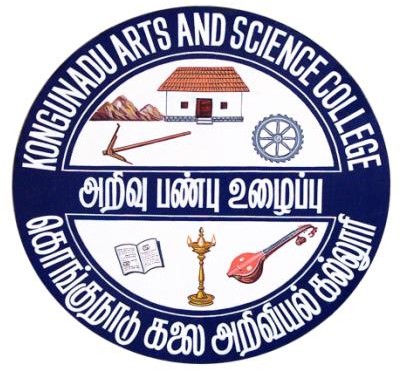 CURRICULUM AND SCHEME OF EXAMINATIONS FOR B.VOCINENTERPRENEURSHIP AND GARMENT DESIGNINGKONGUNADU ARTS AND SCIENCE COLLEGE [AUTONOMOUS] COIMBATORE - 641 029VisionDeveloping the total personality of every student in a holistic way by adhering to theprinciples of Swami Vivekananda and Mahatma Gandhi.MissionImparting holistic and man-making education with emphasis on character, culture and value - moral and ethical.Designing the curriculum and offering courses that transform its students into value added skilled human resources.Constantly updating academic and management practices towards total quality management and promotion of quality in all spheres.Extending the best student support services by making them comprehensive and by evolving a curriculum relevant to student community and society at large.Taking steps to make education affordable and accessible by extending scholarships to the meritorious and economically disadvantaged students.Moulding the teachers in such a way that they become the role models in promoting Higher Education.DEPARTMENT OF COSTUME DESIGN AND FASHIONVisionOur vision is to enable the students to keep pace with the rapid advancements in the Textile industry by providing an opportunity to obtain an insight into the actual working of the Textile industry and emerge as a successful Entrepreneur.MissionTo upgrade the knowledge of students in the field of textiles and apparel.To bring out the innovative and imaginative skills of the Students.To instill the spirit of Entrepreneurship.To equip the students with skills & potentialities that together brings out future fashion leaders.PROGRAMME OUTCOMES (PO)PO1-Students develop skills in garment designing PO2 – Students emerge as successful Entrepreneur PO3 – Students are equipped with employable quality.PROGRAMME SPECIFIC OUTCOME (PSO)PSO1 – Have knowledge in designing aspectsPSO2 –Development skills in the field of Textile and Entrepreneurship PSO3 – have ability to adapt to the ongoing changes in the market PSO4 – develop the quality to start up a unitPSO5 – Student can function independently with ability to promote their productKONGUNADU ARTS AND SCIENCE COLLEGE [AUTONOMOUS]Coimbatore - 641 029B.Voc - ENTREPRENEURSHIP AND GARMENT DESIGNINGCURRICULUM & SCHEME OF EXAMINATION(Applicable to the students admitted during the Academic Year 2021-2022 and onwards)Note:CIA – Continuous Internal Assessment ESE – End of Semester Examination(G) – General Component(S) – Skill Component*- No end of semester only continuous internal assessment**- No Continuous internal assessment only end of semester #- Hindi/ Malayalam/ French – 21HIN / MLM/ FRN@- Project Report 30 marks, Viva 20 marks, Internal 50 marks$ The students of B.Voc Entrepreneurship and Garment designing should undergo Internship at the end of First, Second, Third, Fourth and Fifth semester and submit the report. The report will be evaluated for 100 marks along with the Internal Viva-Voce by respected Faculty. According to their marks, the Grades will be awarded as given below.BLOOM’S TAXONOMY BASED ASSESSMENT PATTERN(K1-Remembering; K2-Understanding; K3-Applying; K4-Analyzing; K5-Evaluating)1. Theory Examination – Part I, II & IIICIA I & II and ESE: 75 Marks**For ESE 75 marks converted to 50 marks.2. ESE Practical Examination: 3. ESE Project Viva Voce:Components of Continuous Internal Assessment (50 Marks)* Class Participation, Case Studies Presentation, Field Work, Field Survey, Group Discussion, Term Paper, Workshop/Conference Participation. Presentation of Papers in Conferences, Quiz, Report/Content writing. Etc.** Two Assignments to be given. (Each 5 marks).QUESTION PAPER PATTERN for CIA and ESETheoryMaximum marks 75Section A (10 x 1 = 10 marks)Q.No. 1 to 10: Multiple Choice QuestionsQ.No. 11-15: Fill upsQ.NO. 15-20: One wordSection B ( 5 x 5 = 25 marks)Q.No. 21 to 28: Short Answers (5 out of 8)Section C (3 x 10 = 30 marks)Q.No. 29 to 33 : Descriptive / Detailed Answer (3 out of 5)QUESTION PAPER PATTERN for CIA and ESEPracticalMaximum marks 50 Section A – Record 10 MarksSection B – 40 Marks (Experiments)Course ObjectivesTo enable the students to gain knowledge in Elements and Principles of Design.To familiarize the Fashion design concepts and factors influencing Fashion changes.COURSE OUTCOMES (CO)SyllabusUnit I	12 HoursFASHION TERMINOLOGIES AND ELEMENTS OF DESIGN – Fashion, Fad, Style, Classic,Collection, Custom made, Mannequin, High fashion, Trend, Advant- garde, Bridge, Buying house, Fashion merchandising, Fashion cycle, Forecasting, Haute couture, Couture, Couturier, Pre- a-porter. DESIGN – Definition and types – Structural and Decorative design. Elements of a design – Line, Shape or form, Colour, Size and texture.Unit II	12 HoursPRINCIPLES OF DESIGN – Balance – Formal and Informal, Rhythm – Through repetition, Radiation and Gradation, Emphasis – Grouping of design units, Using contrast hues, By leading lines, A combination of any of the above, Repeating details such as Tucks. Gathers, Unusual Shapes and Textures, Applied design on a contrast background, Harmony and Proportion.Unit III	12 HoursCOLOUR – Colour- Definition, Dimensions of colour, Psychological effects of colour. Colour theories- Prang and Munsell, Colour harmonies - Monochromatic, Analogous, Complementary, Double complementary, Spilt complementary, and Triad colour harmony.Technological, Economical, Political, Legal	and Seasonal influence.Unit V	12 HoursFASHION EVOLUTION – Fashion cycles, Consumer groups in fashion cycles – Fashion leaders, Fashion innovators, Fashion motivation, Fashion victims, and Fashion followers. Adoption of fashionTrickle down, Trickle up and Trickle across theory.* DENOTES SELF STUDY TEACHING METHODSTEXTBOOKSComdex Fashion Design, Vol-I Fashion Concepts, Navneet kaur, Dream Tech Press, New Delhi,2010Fashion from Concept to Consumer, Seventh Edition, Gini Stephens Frings, Pearson Education,2006Elements of Fashion and Apparel Design – Sumathi. G.J., New Age International Publishers, New Delhi,2002REFERENCE BOOKSFashion Studies – An Introduction, Payal Jain, Anand Publications Pvt., Ltd., India, 2005.The Dynamics of Fashion, Elaine Stone, Fair Child Publications, New York, 2001.Introduction to Fashion Technology – Pooja Khurana and Monikasrthi, Firewall Media Pvt, Ltd., New Delhi, 2007Visual Merchandising and Display, Fifth Edition, Martin M. Pegler, Fair Child publications, INC New York, 2006Comdex Fashion Design, Vol-II Fashion Concepts, Navneet kaur, Dream tech Press, New Delhi, 2010MAPPINGS – Strong	H – High	M– Medium	L – LowCourse ObjectivesTo expose the students to appreciate and understand the concepts and fundamentals of entrepreneurshipTo understand the process of business idea generation and converting the idea into a business model.To enlighten the students about the role of government and banks that renders support in terms of policies and assistances.Course Outcomes (CO)SyllabusUnit I	15 HoursBusiness – Meaning – Objectives and characteristics – Requisites of a successful business - Entrepreneur – Meaning – Qualities – Types – Concepts of entrepreneurship – Growth and role of Entrepreneurship in economic development- Differences among tiny, small and medium entrepreneurs.Unit II	15 HoursInvestment Analysis – Plant location – Plant layout – Product design – Production design – Quality control – Small Business technology. Problems of marketing – Market assessment – Market assessment – Market segmentation – Marketing mix – Branding and Packaging – Pricing policy – Distribution channels.Unit III	15 HoursTypes of Industrial finance – Sources of Finance – Schemes of assistance – Modernization assistance to small-scale industries -Taxation benefits to small-scale industries – Tax Holidays – Tax Concessions to small scale Industries in rural and backward areas.Unit IV	15 HoursWorking Capital Management – Significance – Factors determining the requirements of working capital – Sources – Management of working capital.Unit V	15 HoursInstitutional support to entrepreneurs – IDBI – IFCI – ICICI – IRBI – LIC – AXIS BANK – SIDBI – EXIM BANK – SFCs - NSIC – SIDCO – SSIB – SSICs – SISI – DICs – Industrial estates,specialized Institutions and TCOs.TEACHING METHODSTEXT BOOKSSmall Scale Industries and Entrepreneurship - Vasant Desai, Himalaya Publishing House, 2011 2.Entrepreneurial Development- Jayshree Suresh, Margham Publications, 2015.MAPPINGS – Strong	H – High	M – Medium	L – LowCourse ObjectivesTo impart practical knowledge in various surface ornamentation techniquesTo enable idea for making different hand and machine embroidery stitchesTo equip the students with surface ornamentation used on innovative fashion productCourse Outcomes (CO)Prepare the following samplesINTRODUCTION TO SURFACE EMBLISHMENT - Materials, Tools and Equipments used, Design Sources, Methods of transferring designs.PREPARATION OF HAND EMBROIDERY SAMPLES - Running, Back, Chain, Feather, Stem, Fishbone, Fly, Satin, Herringbone, Lazy-daisy, Bullion knot, Buttonhole and Aari embroidery.PREPARATION OF TRADITIONAL INDIAN EMBROIDERY SAMPLES – Kashida ofKasmir, Phulkari of Punjab, Chamba Rumal of Himachal Pradesh, Kashida of Bihar, Kantha of Bengal, Kasuti of karnataka, Chikankari of Uttarpradesh, Kutuh of Gujarat, Toda of Nilgiris (Tamil nadu).PREPARING SAMPLES FOR - i)Mirror, Beads, Sequins, Zardosi, Stone work. ii)Fringes and Tassels, Laces, Smocking, Cutwork, Pompons, Patchwork, Appliqué, Quilting, Crochet - one technique.Fabric painting techniques- any 2 types.TEACHING METHODSTEXT BOOKSComdex Fashion Design, Vol-I Fashion Concepts, Navneetkaur, Dreamtech press,Newdelhi,2010Dress Designing ,Manmeet Sodhia, Kalyani Publishiers, New Delhi, 2001Surface Designing For textile Fabrics, shailaja, D. Naik Jacquie A.Wilion publisher, 2006REFERENCE BOOKText Book Of Home science,Premlathe Mullick, Kalyani Publishiers, New Delhi, 2007.	Reader’s Digest Sewing Guide, Complete Guide for Sewing, 13th Edition, The Reader’s Digest Association Inc, Pleasant Ville, 2004Traditional Indian and Textiles Published by Dr. Paul Bhatnagar ,Abhishek Publications, Chandigarh, 2004Applique Stitches, Jean Ray Laury, New York 2000Country Ribbon crafts, Delightful projects using Easy Techniques, Cookie Lyday sterling publishing, Newyork,1995.MAPPINGS – Strong	H – High	M – Medium	L – LowCourse ObjectivesTo enable the students to understand different sketching mediums.To gain practical skill in rendering fabric texture.Course Outcomes (CO)SyllabusIllustrate the ParticularsLearning the usage of various drawing and sketching medium – Pencils, Ink, Charcoal, Brushes, Crayons, Water colours and Poster colours.Design- Introduction and types of design.Enlarging and reducing the design or motifs.Sketching The Elements Of Design For Backdrop- Line, Shape/Form, Colour – Prangs Colour chart, Size and Texture.Sketching the Principles Of Design For Backdrop- Balance, Harmony, Emphasis, Proportion, Rhythm.Sketching different textures- denim, chiffon, velvet, knitted, wool, felt, fur, quilting and lace,Rendering- Textured material (any two) –Prints –Checks –Plaids on the Croquie.TEACHING METHODSTEXT BOOKSPencil Shading, Basic Techniques-, Raviraj, New Century Book House Pvt Ltd, Chennai, 2007Introduction to Fashion Technology, Pooja Khurana &Monika Sethi, Firewall Media Pvt.Ltd, NewDelhi, 2007Fashion Rendering, Ranjana Singhal, Kannaki Bharali, Om books Internationals, Noida, 2010.REFERENCE BOOKSDraw and paint,Pundalik Vaze, Jyotsna prakashan Pune, 1st Edition, 2002Colur pencil,Rahul Deshpande, Gopal Nandurkar,Jyotsna prakashan Pune, 1st Edition, 2004Fashion Sketch Book, Bina Abling, 4th Edition, Om Books International, New Delhi, 2005.Illustrating fashion concept to creation, Steven Stipelman, 2nd edition, Fairchild publication, Newyork 2005.Fashion illustration for Designers, Kathryn Hagen, Pearson education, Inc., Upper saddle river, New jersey07458, publication year, 2005.MAPPINGS – Strong	H – High	M – Medium	L – LowCourse ObjectivesTo impart practical exposure in sewing operation.To acquaint students with the knowledge on basic sewing techniques.To impart the knowledge and skills required for garment designing.COURSE OUTCOMES (CO)Syllabus PREPARE SAMPLES FOR THE FOLLOWING:SEWING OPERATIONSOperation of sewing machines, safety measures while using sewing machine, Preparation of fabric for sewing, handling of fabrics-cotton, synthetic, satin, crepe, denim, velvet, stitch length and needle size suitable for different fabricsSEAMSPlain, Single top Stitch, Double top stitch, Welt, Lapped, Slot, Flat fell, French, Mantua maker’s, Piped seam.SEAM FINISHESEdge stitch, Double Stitch, Herringbone. Hems- Seam binding, Rolled or Whipped finish, Shell Edged.FULLNESSDarts - Single Pointed, Double pointed. Tucks - Pin, Piped or Corded, Shell or Scalloped, Cross tucking, Pleats - Knife, Box, Inverted, Kick, Pinch, Cartridge Godets, Flares, Gathering - Hand, Machine, Using elastic, with cord piping. Shirring, ruffle – Single, Double, Circular Ruffle.NECK FINISHESBias facing, Single bias Binding, French binding.PLACKETSContinuous bound, Two-piece, Zipper, placket.YOKEPlain yoke, Yoke with fullness within the yoke, Yoke supporting / releasing fullness.FASTENERSButton and button holes, Snap fasteners, Hooks and Eyes, Zip.SLEEVESVarious styles of set – in – sleeves- plain, puff at top. Modified armhole sleeve and bodice combined - raglan.COLLARSPeter pan collar, Sailor, Full shirt, Chinese, Shawl collar.POCKETSPatch pocket, Pocket set into a seam and Set in pocket.TEACHING METHODSTEXT BOOKSGayatriVermaandKapilDev,(2006).Cutting and Tailoring Course.New Delhi: Asian Publishers.K R Zarapker, (2005).Zarapker System of Cutting. New Delhi: NavneetPublications Ltd.Sumathi .G, (2005).Elements of Fashion and Apparel Design II Edition. New Age International Private Ltd Publications.REFERENCE BOOKSThangam Subramaniam, (2006). Dress Making- Bombay Tailoring and Embroidery College. Chennai.Ruth Sleigh Johnson,(2011).Practical sewing techniques. London :A&C Black publishers.Natalie Bray, (2005). Dress Fitting.Om Books International Publication.Charlotte Gerlings, (2015). Anyone can Sew.Arcturus Publishing.Natalie Bray,( 2004).More Dress Pattern Designing. Om Books International Publication.MAPPINGS – Strong	H – High	M– Medium	L – LowCourse ObjectivesTo enable the students to develop the ability to create design through flat pattern technique.To enable the students to learn the skills of standardizing body measurementsTo acquire the knowledge in the concept of drapingTo enable the student to develop the skill in making patterns through draping.Course Outcomes (CO)SyllabusUNIT I	12 HoursBODY MEASUREMENTS – Importance, Preparation for measuring, Girls and Ladies measurements, Boy’s and Men’s measurements. Standardizing body measurements – Importance, Techniques used. *Relative length and grith measurements.UNIT II	12 HoursPATTERN MAKING – Methods of pattern making, Types of paper patterns, Pattern making tools, Steps in drafting Bodice front, Bodice back, Sleeve, Skirt front and Skirt back - Study of commercial pattern - Merits & Demerits. Fitting – Standards of a good fit, Steps in preparing a blouse for fitting, checking the fit of a blouseUNIT III	12 HoursPATTERN LAYOUT & GRADING – Preparation of fabric for Cutting – Importance of grain in cutting, and construction. Pattern layout - Definition, Purpose, Rules in layout, Types of layout (methods), and Special layouts. Piecing, Transferring pattern markings Stay stitching and Ease stitching. Grading – Manual Grading of basic bodice, Sleeve, Collar - Computerized Grading.UNIT IV	12 HoursDRAPING - Draping – Tools and Equipments used for Draping, Dress form -Preparation of dress form, Draping basic bodice pattern- Preparing the Fabric and Draping steps of basic back and front bodice- Basic back and Front skirt- Basic Sleeve, Draping of Peter pan collar.UNIT V	12 HoursDRAPING OF KNIT GARMENTS – Draping of bias-cut slip dress- Bustier Designs-Basic knit bodice dress-Knit Halter-Knit Leotard-Knit Panties. Draping of Flounces- Circular flounce- Shirred flounce- Draping of Ruffles-Variable ruffle finishes-draping of peplums. Draping of ‘A ‘line shift-Draping of Princess dress-Draping of Basic Jacket.* denotes Self studyQuestions can also be taken from self study portions TEACHING METHODSTEXT BOOKSMary Mathews,Helen Joseph Armstrong,(2014).Pattern Making for Fashion Design. 5th editions. India: Dorling Kindersley.Gayatri Verma, (2006). Cutting and Tailoring Course. New Delhi: Asian publishers.Gayathri Verma, (2015).Cutting and Sewing Theory for cutting and sewing dressmaking (combination Edition for semester I& II).New Delhi: Asian Publishers.REFERENCE BOOKSHelen Joseph-Armstrong,(2006).Pattern Making for Fashion Design. Pearson Education Inc.Connie Amaden Crawford, (2005).The Art of Fashion Draping III Edition. OM Books International.Rahul Jewel, (2005). Encyclopedia of Dress Making. New Delhi: AP.H Publishing Corporation.Hillary Campbell, (2000). Designing Patterns: A fresh Approach to Pattern Cutting. Hillary Campbell, Stanley Thornes Publishers Ltd.Lori A. Knowles,(2005).The Practical Guide to Pattern Making for Fashion Designers. New York: Fair Child, Publications, Inc.MAPPINGS – Strong	H – High	M– Medium	L – LowCourse ObjectivesTo impart the knowledge of fibres, their sources, identification and propertiesTo inculcate the knowledge of fiber production and conversion to yarn.To enable the students to understand yarn and its classification.Course Outcomes (CO)SyllabusUnit I	( 9 Hours)INTRODUCTION TO TEXTILES – Importance of Textiles, Definition of Fibers, Classification of fibers – Natural and Man-made, Primary and Secondary characteristics of Textile fibersUnit II	(9 Hours)NATURAL FIBERS - Manufacturing process, Properties and Uses of Natural fibers – Cotton, Jute, Silk, Wool and Hair fibers. Non conventional fibers- Introduction, properties and uses of Hemp, Abaca, Sisal, Coir, Pineapple and Agave.Unit III	( 9 Hours)MAN-MADE FIBERS - Manufacturing process, Properties and Uses of Man-made fibers – Viscose rayon, Acetate rayon, Nylon, Polyester, Acrylic.Unit IV	( 9 Hours)SPINNING - Spinning sequence - Blending, Opening, Cleaning, Carding, Doubling, Combing, Drawing, Roving and Spinning. Advanced Spinning Methods - Open End spinning, Friction spinning,Electrostatic spinning, Vortex spinning, Air-jet spinning, Wet and Dry spinning, Melt spinning, Bi- component spinning, Bi-constituent spinning, Integrated Composite spinning.Unit V	( 9 Hours)YARN CLASSIFICATION–Yarn definition, Yarn twist, Yarn count, Classification–Simple - Single, Ply, Cord - Fancy yarns - *Spiral / Cockscrew, Slub, Flake, Snarl, Knot boucle and Loop.DENOTES SELF STUDY TEACHING METHODSTEXT BOOKSComdex Fashion Design, Vol-I Fashion Concepts, Navneetkaur, Dream Tech press, New Delhi,2010Textile Raw Material – Ajay Jindal, Rakesh Jindal, Abhisek Publications, Chandigarh, 2006.REFERENCE BOOKSTextiles, Sara J.Kadolph Pearson Education India Pvt. Ltd., New Delhi,2009.Animal Textile, Rastogi, M.Sonali Publications, New Delhi, 2009Fundamentals of Textiles and their care–Susheela Dantyagi, Orient Blackwan, Ltd., New Delhi,2006.A Textbook of Fibre Science and Technology, SP Mishra, New Age International Publishers,2005Fabric Science, Joseph J Pretal, Fairchild Publications, New York, 5thedition,1990MAPPINGS – Strong	H – High	M– Medium	L – Low21VEG205Course ObjectivesTo impart appropriate theories and concepts of managementTo know the functions of managementTo understand the effective discharge of managerial functionsCourse Outcomes (COs)SyllabusUnit I	12 HoursDefinition of Management – Management and Administration – *Nature and scope of Management – Functions of Management – Contribution of F.W. Taylor, Henry Fayol and PeterF. DruckerUnit II	12 HoursPlanning – Meaning- Nature and importance of planning – Planning premises – Planning process - Methods and Types of plans – Decision-making – MBO – Business Process Re- engineering (BPR)Unit III	12 HoursOrganization – Meaning, nature and importance – Process of Organization – Principles of sound organization – Organization structure – Span of Control - Organization chart – Departmentation – Delegation, Centralization and Decentralization – Authority Relationship - line, functional and staff.21VEG205Unit IV	12 HoursStaffing - Motivation – Need – Determinants of behaviour – Maslow’s theory of MotivationMotivation Theories in Management – X, Y and Z theories – leadership: Types of leadership.Unit V	12 HoursCommunication in Management – Principles – Types –Co-ordination – Need and TechniquesControl – Nature and Process of Control – Techniques of Control*Self StudyQuestions for Examination may be taken from the Self Study Portion also.TEXT BOOK:1. Principles of Management - Dinkar Pagare - Sultan Chand &Co.Ltd, 2013REFERENCE BOOKS:Principles and Practice of Management	- Prasad L M - Sultan Chand &Co.Ltd. 2012Business Organisation & Management- Bhushan Y.K - Sultan Chand& Sons 2013Teaching MethodsMAPPINGS – Strong	H – High	M – Medium	L – LowCourse ObjectivesTo enable students to gain knowledge on body measurementsTo gain practical skill in drafting the patterns for apparels.Course Outcomes (CO)SyllabusCustomer profileBody MeasurementsPreparation of Standardized Body measurement ChartDesigning and Drafting basic apparel forChildrenBib, Panty, JablaSummer FrockSun SuitWomenSaree PetticoatMidiMidi topBlouseNightySalwarKameezMenFull Sleeve ShirtPleated TrouserSB VestNehru KurtaNight DressPrepare commercial pattern for any one of the garment- Children, Women and Men.TEACHING METHODSTEXT BOOKSZarapkar (2005). Zarapkar System of Cutting New Delhi: Navneet publications.Gayatri Verma, (2006).Cutting and Tailoring Course. New Delhi: Asian publishers.Gayathri Verma,(2015).Cutting and Sewing Theory for cutting and sewing dress making (combination Edition for semester I& II).New Delhi: Asian Publishers.Rahul Jewel,(2005). Encyclopedia of Dress Making. New Delhi: AP.H Publishing Corporation.REFERENCESManmeet Sodhia, Dress Designing Ludhiana: Kalyani Publishers.Mary Mathews,(1990). Practical Clothing Construction- Part I and II, Madras:Cosmic Press.MAPPINGS – Strong	H – High	M– Medium	L – LowCourse ObjectivesTo impart knowledge on designing garments for kids, Men and Women.To enable the students practice skill in drafting and pattern making.To educate the students on construction of selected kids, women’s and men’s garment design and calculating material consumption and cost of finished.Course Outcomes (CO)SyllabusJABLA, PANTY AND BIB – with /without sleeve, with openingYOKE FROCK - yoke at chest line, with opening, any type of sleeve, and skirt with fullness.SAREE PETTICOAT – Panel type. Decorated bottom- pleated / ruffles.NIGHTIE – with yoke, front open, with sleeve, full length.SB VEST – Double sided, bound pocket.KURTA – Side pocket, Round neck, half open with tailored placket, with / without kali.PYJAMA – Elastic / tape attached waist.TEACHING METHODSTEXT BOOKAlison Smith, (2009). The Sewing Book. Britain: Darling Kindersley Ltd.K R Zarapker, (2005). Zarapkar System of Cutting, New Delhi: Navneet publications.Raul Jewel, (2005). Encyclopedia of Dress Making. New Delhi:A.P.H. Publishing Corporation.REFERENCESGayatri Verma & Kapil Dev, (2005). Cutting and Tailoring Course New	Delhi : Asian Publishers.Bety Hose good, (1996).The Complete Book of Sewing. London: Dorling Kindersley Limited.Pleasant Ville, (2004). Reader’s Digest Sewing Guide Complete Guide for Sewing, 13thEdition. The Reader’s Digest Association Inc.MAPPINGS – Strong	H – High	M– Medium	L – LowCourse ObjectivesTo impart practical knowledge in sketching facial features.To enable the students to gain skill in drawing free hand CroquieTo equip the students with skill in sketching parts of garments parts.To impart practical knowledge in illustrating with concept of inspiration for various garments styles.Course Outcomes (CO)Syllabus PREPARE SKETCHES FOR THE FOLLOWINGNecklines, Collars, Sleeves, Tops, Skirts, Pants – Illustrating Any 10 variations in each.Drawing frontal and side view of face .Various facial features – Lips, Nose, Eyes, and Ears.Drawing different hands & leg poses.Drawing Stick, flesh and Free hand croquie for Boy / Girl /Men / WomenHead theory – 7 ½, 8, 10 and 12 for men / women.To illustrate with concept of inspiration for –Wear/ Occasion/Season for Boy / Girl /Men / Women.Teaching MethodsTEXT BOOKSPencil Shading, Basic Techniques, Raviraj, New Century Book House Pvt Ltd, Chennai, 2007.Introduction to Fashion Technology, Pooja Khurana &Monika Sethi, Firewall Media Pvt. Ltd, NewDelhi,2007.REFERENCE BOOKSDraw and paint,Pundalik Vaze, Jyotsna prakashan Pune, 1st Edition, 2002Illustrating fashion concept to creation, Steven Stipelman, 2nd edition, Fairchild publication, Newyork 2005.Fashion illustration for Designers, Kathryn Hagen, Pearson education, Inc., Upper saddle river, New jersey07458, publication year,2005.Fashion Sketch Book, BinaAbling, 4th Edition, Om Books International, New Delhi,2004Comdex Fashion Design, Vol-I Fashion Concepts, Navneetkaur, Dreamtech Press, New Delhi,.2010MAPPINGS – Strong	H – High	M – Medium	L – LowCourse ObjectivesTo acquaint students with the knowledge on different types of fabric formation techniques.To enable students gain knowledge in fabric structure.To enable the students to know about properties of fabrics.Course Outcomes (CO)SyllabusUnit I	( 15 Hours)WEAVING- Definition, History of Weaving, Characteristics of woven fabric. Loom – History and classification of looms, Hand loom its Parts & functions - Shedding, Picking, Beating up (Battening) and Taking up and letting off. Selvedge, Fabric Count. Modern Looms - Automatic, Shuttle less, Air jet, Water jet, Rapier, Projectile, Multiphase weaving machines. Advantages and disadvantages.Unit II	( 15 Hours)WEAVES - Basic weaves – Plain, Twill, Satin and Sateen weave and derivatives. Design, draft and peg plan for Plain weave, Twill weave. Fancy Weaves – Properties and Uses - Dobby, Jacquard, Crepe, Gauze, Pile, Double clothUnit III	( 15 Hours)KNITTING – Definition, Classification and history, Difference between weaving and knitting. Characteristics of Knitted goods.Difference between warp and weft knitting. Principles of knitting - General terms in Knitting, Parts of Knitting machine, Machine knitting needles – Types and functions, Knitting cycle, Knitting notations – Verbal, Graph, Diagrammatic and Symbolic ,Basic knitting stitches – Knit, Purl, Miss and TuckUnit IV	( 15 Hours)WARP AND WEFT KNITTING – Warp knitting – Lapping variations – Warp knitted fabrics - Tricot, Rachel, Simplex and Milanese and their structure and properties; Types of warp knitting machines - Single bar, Two bars and Multi bar machines. Weft knitted fabrics, structure and their properties - Single jersey, Purl, Rib , Jacquard, Pile, Double knit, Interlock; Weft knitting machines classification – Circular and Flat machines. Defects in knitted material, Care and maintenance of Knitted material – *Washing, Drying, Ironing, and Storing.Unit V	( 15 Hours)NON WOVENS - Non woven –Definition, classification of non-woven fabrics, web forming techniques, bonding techniques, and finishing techniques. Characteristics of non-woven, uses of nonwoven fabrics.Self studyQUESTIONS CAN BE TAKEN FROM SELF STUDY PORTIONS ALSO TEACHING METHODSTEXT BOOKSN.Gokarneshan, (2016). Fabric Structure and Design.	New Delhi: New Age International.D	B	Ajgoanker,	(2006).	Knitting	Technology	Mumbai:	Universal	Publishing Corporation.Arul Dahiya, MG Kamath, Raghavendra R Hedge and Monika Kannadnguli, (2006).Non-wovens.REFERENCESNavneetkaur, (2010).Comdex Fashion Design, Vol-I Fashion Concepts, New Delhi : Dream Tech press.Corbmann B P, (1985).Textiles – Fiber to Fabric. International Students Edition. McGraw Hill Book Co.N. Anbumani, (2007). Fundamentals of Knitting. New Age Publishers.Manmeet Sodhia Varinder Pal Singh, (2003). Knitting Technology. Ludhiana: Kalyani Publishiers.Wilhelm Albrecht, Hilmar Fuchs, (2006).Nonwoven Fabrics: Raw Materials, Manufacture, Applications, Characteristics, Testing Processes. Walter Kittelmann John Wiley & Sons.MAPPINGS – Strong	H – High	M – Medium	L – LowCourse ObjectivesTo enable the students to gain knowledge in need for processing and its typesTo educate the students on Dyeing techniquesTo impart knowledge on methods of PrintingCourse Outcomes (CO)SyllabusUnit I	(12 Hours)PREPARATORY PROCESSES – Need for processing and its classification, basic finishes – singeing or gassing, scouring, bleaching (different methods), mercerizing, sizing, and calendaring - Aesthetic finishes: Luster – glazed, moiré, Schreiner, Comfort related finishes: water repellent, Anti- static. Biological control finishes – Moth and Mildew, Anti bacterial, Anti fungi. Control Safety related finishes – flame retardant .Unit II	(12 Hours).	DYEING – Dyes – Classification and Fastness properties of dyes, direct, vat, reactive, acid, basic, azoic dyes. Vegetable dyes – types used, significance of vegetable dyes.Unit III	(12 Hours)STAGES OF DYEING – Fibre, yarn, fabric and garment – process involved advantages and limitations. Methods of Dyeing; Batch dyeing – Winch, Jig, Padding, Package dyeing, Combination dyeing, machines used and process involved.Unit IV	(12 Hours)PRINTING –Introduction to printing, differences between printing and dyeing, preparation of fabric for printing – Cotton, Linen, Polyester, Wool and Silk, Methods of printing, preparation ofprinting paste, selection of thickening agents. Printing process, drying after printing, Dye stuff fixation, Final treatment.Unit V	(12 Hours)METHODS OF PRINTING – Types, preparation of screen, printing process, Discharge printing – chemicals used, process involved. Resist printing:, batik printing, Tie and dye Process sequence and techniques used. - Direct printing: *Block printing, Stencil printing.denotes Self studyTEACHING METHODSTEXT BOOKSTextiles-Fabrics and their Selection, Wingate IB, Allied Publishers, Chennai, 2006.Comdex Fashion Design, VoI-I Fashion Concepts, Navneet Kaur,Dream Tech Press, New Delhi, 2010Fundamentals of Textiles and Their Care – Susheela Dantyagi, Orient Longmann Ltd, 2006.REFERENCE BOOKSDyes and Dyeing , E- Pellow , New Delhi, 2007.Textile processing with effluence treatment Ajay Kr. Gupta, New Delhi 2005Carbman B.P Fibre, International students education MC Graw hill book Co, Singapore,2000Textile Processing, J.L. Smith Abhishek Publications, Chandigarh, 2000Textile finishing W.S. Murphy, Chandigarh, 2007.MAPPINGS – Strong	H – High	M – Medium	L – LowCourse ObjectivesTo enable the students to acquire basic communicative skillsTo update the knowledge of students with modern communication aspectsTo learn the techniques of interviews and preparation of resumes.Course Outcomes (COs)SyllabusUnit I	(15 Hours)PERSONNEL LETTERS - Letters to applicants – Enquiries about candidates – Appointments – Confirmation – Promotion – Warning Memo – Letters of Goodwill and Appreciation – Congratulatory letters – Invitations – ‘Thank you’ lettersUnit II	(15 Hours)ENQUIRES AND REPLIES - Asking for quotations – Giving quotations – Bargaining letters – Orders and Reply letters - Change in orders.Unit III	(15 Hours)COMPLAINT LETTERS - Adjustment letters – Collection letters – Reminder – Appeal stage – Warning threat stage.Unit IV	(15 Hours)BANK CORRESPONDENCE - Letters Requesting overdrafts and loans – Insurance letters – Fire, Marine and Life insurance correspondenceUnit V	(15 Hours)NOTICE OF MEETINGS - Agenda – Minutes – Preparation of Business Reports – Presentation of business Report – Speeches and Dialogue skills – Good manners and Etiquette.TEACHING METHODSTEXT BOOK:1. Rajendra Pal Korahill, Essentials of Business Communication, Sultan Chand & Sons, New Delhi.REFERENCE BOOKS:Ramesh MS, & C. C Pattanshetti, Business Communication, R.Chand &Co.R.C.Bhatia, Business Communication, Ane Books India.MAPPINGS-Strong	H-High	M-Medium	L-LowCourse ObjectivesTo enable students get practical exposure in basic preparatory processTo familiarize with the principles of processing textilesTo impart knowledge in textile dyeing and printingCourse Outcomes (CO)PREPARATION OF SAMPLES FOR PROCESSINGDesizing	, Scouring,	Bleaching,	MercerizingDYEING THE GIVEN FABRIC USING SUITABLE DYEDirect dye, Sulphur dye, Vat dyes, Disperse dyes, Reactive dyes, Acid dyes, Basic dyes, Natural dyes (any one)CREATE DESIGN WITH BLOCK PRINTINGVegetable / wooden blocksAll over design (single or double colour)Border design (single or double colour).STENCIL PRINTINGCreate design for chest prints or neck or yoke designs with single or double colourTIE AND DYEMethods – Tying, Tritic, Marbling, object, Knotting, Stripes, checks, Bandhani and Shibori - Single colour/ Double colour/ Multi colourBATIK PRINTINGSingle colour, Double colour and Multi colourSCREEN PRINTING-Single colour, Double colour and Multi colourTEACHING METHODSTEXT BOOKSDry cleaning, Scouring, Dyeing of Garments, Furs and Rugs, William. T. Brannt, Abhishek Publications, 2008.Fundamentals of Textiles and Their Care – Susheela Dantyagi, Orient Longmann Ltd, 2006.Textiles Fabrics and Their Selection, - Wingate IB, Allied Publishers, Chennai, 2006.REFERENCE BOOKSComdex Fashion Design, Vol-I Fashion Concepts, Navneet kaur, Dream Tech Press, NewDelhi,2010Textile Processing – J L Smith, Abhishek Publications, Chandigarh, 2003.Textiles, Sara J Radolph and Anna L Langford, Prentice Hall, New Jersey, 2002.Textile Processing, J.L. Smith Abhishek Publications, Chandigarh , 2000.Textile finishing W.S. Murphy Chandigarh,2007.MAPPINGS – Strong	H – High	M – Medium	L – LowCourse ObjectivesTo equip students to design and construct different styles of kids, women’s and men’s garmentTo gain practical skill in drafting and pattern makingTo enable students to construct kids, women’s and men’s wear for selected design, calculate material consumption and cost of the finished garments.COURSE OUTCOMES (CO)Syllabus CONSTRUCT THE FOLLOWING GARMENTS:MIDI - gathered, layered or pleated skirtMIDI TOPS – Variation in neckline and sleeveROMPER - Knicker or panty attached, with openingSALWAR - Churidhar / palazzo / culottes / Patiala – Cord / Elastic, with ZipperKAMEEZ / KURTA– with / without slit, with / without flare, with tailored placket / without opening, with / without panels, with / without yokeT- SHIRT – front half open, Zip attached, with collar.TRACK SUIT- Elastic Waist bands and piping at the sides.TEACHING METHODSTEXT BOOKThe Sewing Book, Alison Smith, Darling Kindersley Ltd, Britain, 2009.Zarapkar System of Cutting, - K R Zarapker, Navneet publications, New Delhi.2005.Encyclopedia of dress making, Raul Jewel, A.P.H. Publishing Corporation, New Delhi, 2005.REFERENCESCutting and Tailoring Course – Gayatri Verma & Kapil Dev, Asian Publishers, New Delhi,2005The Complete Book of Sewing – Bety Hose good, Dorling Kindersley Limited, London, 1996.Reader’s Digest Sewing Guide, Complete Guide for Sewing, 13th Edition, The Reader’s Digest Association Inc, Pleasant Ville, 2004Dress Making- Thangam Subramaniam, Bombay tailoring and Embroidery college, Chennai, 2006.MAPPINGS – Strong	H – High	M– Medium	L – LowCourse Outcomes (COs)SyllabusUnit I	INTERNET	15 HoursConnect the Internet through a browser.Create an E-mail ID.Send an email to your friend and check mail inbox and other facilities in your mailbox.Learn how to use search engines and list some of your search results.Unit II	INTERNET	15 HoursVisit any of the stock	exchanges website and collect the information regarding share price.Visit www.rbi.com and download some information.Visit the website of commerce & Industries Ministry and collect some information about the trade policy.Unit III	INTERNET	15 HoursVisit a website for an online marketing and write the procedures to place an order.Use discussion forums and E-groupsVisit the website of National Informatics Centre go to the ministry of finance and collect information’s regarding Economic Survey & Union BudgetUnit IV	TALLY 9.0	15 HoursPrepare day books like sales, purchase, sales returns, purchase returns, cash and bank	book and journal proper for a company.Prepare simple final statement of accounts for a company. 3.Prepare final accounts of a company with inventory items. 4.Prepare inventory transactions of a company.Prepare an outstanding statement of debtors and creditorsUnit V	TALLY 9.0	15 HoursPrepare Bank Reconciliation Statement.Calculate Interest for Bank and Parties TransactionsPass Voucher transactions using cost centre for the allocation of items. 9.Prepare purchase and sales order processingEnter voucher transactions with tax deducted at source.Prepare Accounting Vouchers for affecting Value Added Tax transactions.MAPPINGS – Strong	H – High	M – Medium	L – LowCourse ObjectivesTo enable the students to Understand fashion frameworks.To Develop a holistic understanding of trend, and forecasting in a global setting.To Increase their abilities in applying skills for fashion.Course Outcomes (CO)Unit I	(21 Hours)Introduction- Meaning of Fashion, Meaning of Fore Casting, the Role of a Forecasting, Types of Forecasting-Colour Forecasting, Textile Forecasting, Styling Forecasting, Sales Forecasting, Accessories Forecasting, Fabric Forecasting.Unit-II	(21 Hours)Process of   Fashion Forecasting- Process Diffusion of Innovation, Long term forecasting, short term forecasting, Difference between Long term and short term forecasting ,the precision of fore casting Responsibilities of trend forecasting.Unit-III	(21 Hours)Forecasting trend and culture -Contemporary Culture, Street Influence, Celebrity Culture, The new gatekeepers of fashion, Range building with trends, Trend prediction for a customer base Fabric Fairs, Consumer Research, and Defend trend predictions ColourUnit-IV	(21 Hours)Communicate creative concepts effectively - Communicate visually through roughs, boards, and illustrations, Communicate using industry standard terminology, software to communicate a design solutionUnit-V	(21 Hours)Process of Reporting- process of implementation, promotion, making the fashion happen, Steps in fashion forecasting- Hunt, Identify, Gather.Teaching MethodsTEXT BOOKSFashion Forecasting Brannon E. L, Fairchild Publications (3rd Ed.) New York. (2005)Fashion forecasting ,Mc Celvey Kathryn and Maslow Janine , Wiley- Blackwell (2008)The Trend Forecasters Handbook, Raymond Martin, Laurence king, U.K(2010)REFERENCE BOOKSApparel Product Design & Merchandising Strategies. Upper Saddle River, New Jersey: Pearson Prentice Hall.Sustainable Fashion: Why Now, Hethorn, J, & Ulasewicz, C. Fairchild Publications. New York,(2008)Forecasting Perna Rita, Fairchild Publications, New York(1992)MAPPINGS – Strong	H – High	M – Medium	L – LowCourse ObjectivesTo impart knowledge on marketing functionTo enable the students to know various marketing concepts in Apparel IndustryTo educate on costing and sales promotionCourse Outcomes (CO)SyllabusUnit I	(21Hours)MARKET AND MARKETING FUNCTION - Meaning and Classification, Marketing, Fashion marketing, market - Levels of market, Marketing environment – Micro and Macro marketing environment. Marketing Function – Definition, Buying, Assembling, Grading – Standardization. The fashion industry and new product development, Product – mix and range planning.Unit II	(21 Hours)COSTING - Costing- Importance of Costing in Apparel industry-elements of Costing Principle of Costing –Types –Costing of various Garments- Children’s wear, Women’s wear and Men’s wear. Cost Control and problems in costing.Unit III	( 21 Hours)BRANDING -Definitions , Reasons for branding, Scope of Branding, Role of Brands, Brand equity, Elements of Branding, Features of a good brand, Types of brand and advantages of Branding, Branding Stages-Brand and Brand Strategies.Unit IV	( 21 Hours)FASHION ADVERTISING & PRICING POLICIES - Fashion advertising and preparation of advertising for apparel market, Advertising media used in apparel market –Advantages and Limitations. Pricing policies and importance of pricing policies, Functions and Factors influencing pricing – Internal and External.Unit V	(21 Hours)SALES PROMOTION & RETAILING -*Personal selling, Sales promotion – Objectives and Methods, Retailing – Definition and Types- In store & Non store retailing. Organization factors contributing successful retailing.denotes Self study TEACHING METHODSTEXT BOOKSFashion Marketing And Merchandising , Manmeet Sodhia and Pooja chatley,2001Fashion from Concept to Consumers , 7th Edition, Gini Stephens Fringes, Pearson Education,2002Inside the Fashion Business, Kitty G. Dickerson Peason Education, Singapore, 2003.REFERENCE BOOKSModren Marketing –Principles and Practices , R.S.N.Pillai and Bagavathi, 1996Managing Productivity in the apparel industry, Michael t. Fralix, Rajesh Bheda, New Delhi 2003.Managing Quality in the Apparel Industry, Pradip V. Mehta, 2006Modern Marketing: Principles and Practices, D. Chandra Bose; PH1 Learning Pvt. Ltd., 2010Marketing Management, Philip Kotler and Kevin Lane, Keller,Pearson Education Inc., Delhi, 2006.MAPPINGS – Strong	H – High	M – Medium	L – LowCourse ObjectivesTo throw light on the concepts and theories of international tradeTo make the students to understand the foreign exchange market and itsoperationsTo facilitate the students to understand the trends and developments of India’s foreign tradeCourse Outcomes (CO)SyllabusUnit I	21 HoursIntroduction to export – Who is an exporter – Categories of exporter – Import Export Code number (IEC) – Procedures for obtaining Import Export Code number – AN2FA form – General provisions regarding Exports and Imports.Unit II	21 HoursIntroduction to documentation – Export documentation – Invoice – Packing List – Shipping Bill – Marine Insurance Declaration for Exports – Letter of Credit and its types – Bill of Lading.Unit III	21 HoursIntroduction to Imports – Categories of Importers – Steps required to be taken before Imports– Selection of Commodity for Import – Customs formalities for clearance of imported goods – Types of customs duty.Unit IV	21 HoursImport Documentation – Import order – Order acceptance – Bill of Exchange – Insurance certificate – Certificate of Origin – Certificate of Inspection – Bill of Entry – Ex bond bill of entry –White and yellow bill of entry – particulars to be declared in B/E – Particulars to be pasted with original B/E.Unit V	21 HoursIndia’s Exports - Imports and direction of trade – India’s merchandise exports and imports – share of India’s major exports in world exports – Export diversification – Export and import of services from India – *Major INCO terms followed in India.*SELF STUDYQuestions for Examination may be taken from the Self Study Portion also. Teaching MethodsTEXT BOOKS:Import policy, Procedure & Documentation – M.I.Mahajan – Snow White Publications – 5th edition,2009Manual on Export Documentation - P.Veera Reddy and P.Mamatha – Commercial law Publications – 4th edition.2010REFERENCE BOOKS:Manual on Import Documentation -	P.Veera Reddy and P.Mamatha – Commercial law Publications – 3rd edition,2009ITC (HS) Classifications of Export and Import items – R.K.Jain – Centax Publications – 15th edition,2009International Trade Procedures and Documentation – Dr.C.Jeevanandam – Sultanchand Publications,2007MAPPINGS-Strong	H-High	M-Medium	L-LowCourse ObjectivesTo design garments for kids, women’s and men’s wearTo gain practice skill in drafting, pattern making.To enable students to construct kids, women’s and men’s wear for selected design, calculate material consumption and cost of the finished garments.COURSE OUTCOMES (CO)SyllabusDesigning, drafting and constructing the following garments with the given features.Construction of the garments based on any theme with specification sheet.Material requirementRequired measurements – Direct measurement methodCost Calculation of the garment. CONSTRUCT THE FOLLOWING GARMENTSKNICKER - elastic waist, side pocketsSUNSUIT - knickers with chest piece attachedDESIGNER SAREE and BLOUSE– fashioned neck, waist band at front, with Sleeve, back / front openingSKIRT–circular / gathered / wrap round / divider skirt / tier skirt / pencil skirt -with waist bandTOPS- Variations in neckline, with or without collar, with or without sleeveSHIRT – Full open, Shirt collar, patch pocket, Half / Full sleeve with cuff.PLEATED TROUSERS – Pleats in front, Darts at back, Side pocket, Fly with Button/zipTEACHING METHODSTEXT BOOKThe Sewing Book, Alison Smith, Darling Kindersley Ltd, Britain, 2009.Zarapkar System of Cutting, - K R Zarapker, Navneet publications, New Delhi.2005.Encyclopedia of dress making, Raul Jewel, A.P.H. Publishing Corporation, New Delhi, 2005.REFERENCESCutting and Tailoring Course – Gayatri Verma & Kapil Dev, Asian Publishers, New Delhi,2005The Complete Book of Sewing – Bety Hose good, Dorling Kindersley Limited, London, 1996.Reader’s Digest Sewing Guide, Complete Guide for Sewing, 13th Edition, The Reader’s Digest Association Inc, Pleasant Ville, 2004Dress Making- Thangam Subramaniam, Bombay tailoring and Embroidery college, Chennai, 2006.MAPPINGS – Strong	H – High	M– Medium	L – LowCourse ObjectivesTo enable students to understand the need and importance of testingTo familiarize students with the different testing equipments, their principles, quality standards and test methods.To acquaint the students with the knowledge of Quality control in textile testingCourse Outcomes (CO)SyllabusUnit I	( 18 Hours)TEXTILE TESTING – Introduction to Textile testing and fibre testing, Need for textile testing, Objectives of testing - Research, Selection of raw materials, Process control, Process development and Product testing. TESTING OF FIBRE- Cotton, Silk, Wool, Nylon, Polyester, Linen, Rayon, Jute, Modal -Microscopic method, Flame test, Chemical test.Unit II	( 18 Hours)TESTING OF YARN - Yarn twist, yarn strength, yarn elongation, yarn evenness, Count of the yarn using wrap reel and Beesley’s balance and Crimp test.Unit III	( 18 Hours)TESTING OF FABRIC - GSM, Weight, Thickness and Stiffness. Shrinkage, Strength and Elongation, Drapabilty, Abrasion, Color matching cabinet andFabric Count. ABSORBENCY AND COLOUR FASTNESS TEST- Absorbency tests –Sinking, Capillary Test, and Drop Test, Grey scale and its uses, Colour fastness – Sunlight, Crocking, Pressing, Perspiration and Laundering.21VEG512Unit IV	( 18 Hours)INTRODUCTION TO QUALITY CONTROL- Definition, Scope, Functions and Importance of Quality. Quality Control and Quality Assurance. QUALITY INSPECTION – Definition, Inspection loop, Raw material inspection, Fiber, Yarn, Fabric. In-process inspection - Spreading, - Inspection in Cutting, Sewing, Pressing/finishing. Final inspection - Size, Measurement and Dress from fitting. QUALITY INSPECTION OF ACCESSORIES - Zippers, Buttons, Buckles and Snap fasteners and Interlinings. Practical Orientation in Quality inspectionUnit V	( 18 Hours)QUALITY STANDARDS – Introduction, Year of establishment, Benefits of standards, Levels of standards, Sources of standards, Functions of the standards, Advantages of implementing these standards and ASTM, BIS, AATCC, ISO 9000 and ISO 14000 series. Eco standards. QUALITY TOOLS - Seven tools to quality - Cause and effect, Checklist, Control chart, Flow hart, Histogram, Pareto Chart, and *Scatter diagram .DENOTES SELF STUDY TEACHING METHODSTEXT BOOKSComdex Fashion Design, Vol-I Fashion Concepts, Navneet kaur, Dream Tech Press, New Delhi, 2010Textile Raw Materials, Ajay Jindal and Rakesh Jindal, Abshishek Publications,2006Physical testing- Angappan, P and R.Gopalkrishnan, SSM institute of Textile Technology Students	Co-operative stores Ltd., 2003REFERENCESRuth Clock and Grace Kunz., “Apparel Manufacture – Sewn Product Analysis”, Upper Sadle River Publications,2000.C.W. Pellow, Dyes and Dyeing, Abhishek publication,2000.Kothari V. K., “Testing and Quality Management”, Progress in Textile Technology Vol.1, IAFL Publications, New Delhi,1999.Sara J. Kadolph., “Quality Assurance for Textiles and Apparels”, Fair child Publications,1998.Saville B.P., “Physical Testing of Textiles”, Textile Institute, Manchester,1998.Statistical Methods, Gupta &Kapoor : S Chand & Co.,2014.21VEG512MAPPINGS–Strong	H–High	M–Medium	L –LowCourse ObjectivesTo know how the accounting entries are posted in booksPrepare Bank reconciliation statement from incomplete statementIdentify the Profit of the company through the preparation of financial accountingTo know about the bill of exchange and their interestTo understand the various methods of calculating depreciationCourse Outcomes (CO)SyllabusUnit I	18 HoursAccounting concepts and conventions – Journal – Posting of journal to ledger – Subsidiary books: Purchase, Purchase returns, Sales, Sales Returns - Cash book - Petty cash bookUnit II	18 HoursPreparation of Trial balance - Rectification of errors. Preparation of Final Accounts – Trading Account – Profit and Loss Account and Balance sheet. Bank Reconciliation Statement.Unit III	18 HoursAccounting for Bills of Exchange - Recording transactions – Retiring bill under rebate – Dishonour of a bill – Renewal of bills. Average due date - Account current – Product method and Red ink interest methods.Unit IV	18 HoursDepreciation – Straight line method – Diminishing balance method. Single Entry system – Net worth method and conversion method.Unit V	18 HoursBranch Accounts – Debtor system – Stock and Debtors system. Consignment and Joint ventures.TEACHING METHODSTEXT BOOKS:Advanced Accountancy  - Jain S P & K L Narang, Kalyani Publications – Vol I & II, 2014Advanced Accountancy - Gupta R L & M Radhasamy, S.Chand & Sons, 2013.REFERENCE BOOKS:Advanced Accountancy -Arulanandam M.A. & K.S. Raman , Himalaya Publications, 2014.Advanced Accountancy -Reddy T.S & Murthy, Margham Publications, 2012.MAPPINGS – Strong	H – High	M – Medium	L – LowCourse ObjectivesTo impart knowledge on designing creative garments.To enable the students practice skill in drafting and pattern making.To educate the students on construction of selected innovative garment design and calculating material consumption.Course Outcomes (CO)SyllabusConstruct the garments for Boy/ Girl / Men / Women to the followingWearOccasion andSeasonUsing the following techniquesFabric manipulationReuse wasteOther fabric construction – knotting/ crocheting/ braidingTEACHING METHODSTEXT BOOKAlison Smith, (2009). The Sewing Book. Britain : Darling Kindersley Ltd.K R Zarapker, (2005).Zarapkar System of Cutting. New Delhi: Navneet publications. 3.Raul Jewel, (2005). Encyclopedia of Dress Making. New Delhi: A.P.H. PublishingCorporation.REFERENCESGayatri Verma & Kapil Dev,( 2005).Cutting and Tailoring Course. New Delhi : Asian Publishers.Betty Hose good, (1996).The Complete Book of Sewing. London: Dorling Kindersley Limited.The Reader’s Digest Association, (2004).Reader’s Digest Sewing Guide, Complete Guide for Sewing, 13th Edition. Pleasant Ville: The Reader’s Digest Association Inc.Thangam Subramaniam, (2006). Dress Making- Bombay tailoring and Embroidery College. Chennai.Kathryn Hagen,(2005). Fashion Illustration for Designers. Upper saddle river, New Jersey. Pearson education, publication .MAPPINGS – Strong	H – High	M– Medium	L – LowCOURSE OBJECTIVESTo impart computer skill to the students in Fashion designingTo enable the students to acquire knowledge about how to design and develop a Garment designingTo impart knowledge in Pattern drafting, Grading, Marker planning & Marker EfficiencyCOURSE OUTCOMES (CO)SyllabusUsing Software’s to design - floral and geometric motifs.APPLICATION OF THE ELEMENTS OF DESIGN IN THE GARMENTS - Line, Shape, Form, Colour, Size, Texture.APPLICATION OF THE PRINCIPLES OF DESIGN IN THE GARMENTS -Balance, Harmony, Emphasis, Proportion and RhythmAPPLICATION OF THE COLOUR HARMONY IN THE GARMENTS -Monochromatic colour harmony, Analogous colour harmony, Complementary- Direct, Double, Spilt Complementary, Triad colour harmony, Tetrad colour harmonyCAD IN PATTERN MAKING - CAD in Pattern drafting, grading and marker plan and maker efficiency for kid’s wear – Jabla, Frock, Midi and Midi Tops.TEACHING METHODSTEXTBOOKRendering Fashion, Fabric and Prints, M.Kathleen	Colussy, Steve Green berg, Pearson, Education, Inc,2005Corel DrawX4 ,LP Editorial board, Law point,2009Corel DrawX3, LP Editorial board, Law point,2008REFERENCECorel Draw: The official Guide, Gary David Bouton, McGraw-Hill Osborne Media,2008Zarapkar System of Cutting, Navneet Publications, New Delhi2005Practical Clothing Construction, Mary Mathews, Part I and II, Madras1985.MAPPINGS – Strong	H – High	M– Medium	L – LowCourse ObjectivesTo enable students to gain skill in designing home furnishingTo impart skill in construct different household productsTo gain knowledge in material consumption and estimating the cost for soft furnishingCourse Outcomes (CO)Syllabus CONSTRUCT THE FOLLOWING HOME FURNISHINGSSofa cover – 3 Seater, Seater ,Chair covers, Bolster / Cushion,Quilt covers, Pillow cover, Blankets, Mattress, Comforts, Foot mat and Bed spread.Bath mat, Dressing gown, laundry basket and Face TowelsApron, Mitten, Pot holder, Table mat, Place mat, Napkin and Table runnerFridge cover, Mixi cover, TV cover, Grinder coverCurtain, Draperies, Carpets , UpholsteryWall Hangings –Paper craft, Photo frames Door hangings, Letter holderTEACHING METHODSTEXT BOOKSQuick & Easy Home Sewing Projects, ,Loria Nicol, Reader Digest Association, 2005.The Everything Sewing Book, Sandra Detrixhe, Avon Publications, 2004.Home Science and Textiles, Mamta Agarwal, ABD Publishers,2005.REFERENCE BOOKSCurtains, Heather Lukes, New Holland publishers, 2009.Home	Comforts-The	Art	of	Keeping	House,	Cheryl	Mendelson,Scriber,Newyork,2005Textiles Home Furnishing Fashion New Delhi 2016.Residential Interior Design, Courtney Nystuen and Maureen Mitton, 2007Anyone can Sew, Charlotte Gerlings, 2015MAPPINGS – Strong	H – High	M – Medium L – LowCourse ObjectivesTo managing a small-scale business establishmentTo implementation of design and marketing their brandsTo understand the marketing research and promotionCourse Outcomes (CO)SyllabusUnit I	( 15 Hours)How to start a boutique, creating a business plan, finding a ideal location, financial planning.Unit II	(15 Hours)Government norms to run a boutique, interior designing, Display Basics -Definition, why do we display. Colour and Texture, Line and Composition, Light and Lighting, Types of Display and Display settings- realistic, environmental, vignette, fantasy, abstract and build up settings, sourcing of raw materials, and inventory planning.Unit III	(15 Hours)Buyer supplier relationships, consumer relationship, tips and tricks to attract customers. Things Used For Successful Displays - Mannequins -Types, Realistic, semi realistic semi abstract, abstract, and headless mannequins, Alternatives to the mannequin three quarter forms, articulatedartists figures, dress forms, cut-out figures, inflatable’s, drapers, hangers, lay down techniques, pinup techniques, flying techniquesUnit IV	(15 Hours)Essential technology to run a boutique and lab or management and warehouse.Unit V	(15 Hours)Quality control, research and development and analysis, marketing and	promotion,*maintenance of boutique.Self study Teaching MethodsTEXT BOOKSOpening a boutique store: how to start your own boutique, Briana Stewart Bull City Publishing, 2014.Fab job guide to become a boutique owner, Tag Goulet, Debbra Mikaelsen, Catherine Goulet, Fab job incorporated, 2011.Visual Merchandising and Display, Sixth Edition, Martin M. Pegler, Bloomsbury Academic, 2011Careers in Fashion and Textiles, Helen Goworek, Blackwell Publishing, 2007Visual Merchandising and Display, Fifth Edition, Martin M. Pegler, Fair Child Publications, INC New York, 2006REFERENCE BOOKSBusiness Boutique, Christy Wright, Ramsey press, 2017Marketing ideas for the clothing Boutique Business, Alison Jones, 2013Fashion un-ravelled: How to start, run and manage an independent Fashion Label, JenniferLynne Mathews, 2009.Ultimate Boutique, Emily A, Benson publication, 2015Progressive Business Plan for a Bridal Boutique , Chiaffarono,2015Management practices of Boutique enterprise, Sunita, 2009MAPPINGS – Strong	H – High	M – Medium	L – LowCourse ObjectivesTo make them understand the concepts of Project Management for planning to execution of projects.To improve the quality of the appraisal process in the widest sense – demonstrating how the process of project and capital expenditure appraisal can be used.Course Outcomes (COs)SyllabusUNIT I	15 HoursProject – Concept –Characteristics – Life cycle phases – Project Management – ConceptsTools and Techniques – Project identification and preparation – Strategic planning techniquesTax planning and tax incentives for project investment decisions.UNIT II	15 HoursProject planning and scheduling – Resource allocation – Project cash flows – Basic principles of cash flow estimation – Cash flows for a replacement of project – Rehabilitation of sick units.UNIT III	15 HoursProject Appraisal – Various Aspects Of Project Appraisal – Project Cost Estimation – Project Financing – Role Of Financial Institutions In Project Financing – Evaluation Of Project Profitability – Appointment Of Project Manager – Delegation And Authority Of Project Manager.UNIT IV	15 HoursProject cost control – Direct cost and indirect cost – Project direction – Project Co- ordination and control – Pre requisites of successful implementation of project – Project evaluation – Objectives – Evaluation methods – Post project evaluation (Post audit).UNIT V	15 HoursProject closeout and termination – Types of termination – Close out process – Effective ways of close outs – Early termination – Claims and disputes – Preparing the final report – Model project report preparation.TEACHING METHODSTEXT BOOKSK.Nagarjan, Project Management, New Age International, 2nd Edition, 2004.S.Choudary, Project Management, Tata McGraw-Hill, Reprint 2007.REFERENCESProf.Abdul Matheen, Projects Management, Lakshmi Publications Pvt. Ltd, 2007.P.C.K.Rao, Project Management, Sultan Chand & Sons, New Delhi, 2006.MAPPINGS-Strong	H-High	M-Medium	L-LowCOURSE OBJECTIVESTo impart computer knowledge in Fashion and garment designingTo equip the students with basics of computerized pattern making and gradingTo understand the various tools and implement in garment designingCourse Outcomes (CO)SyllabusCreating logos for T-shirts Create logos for branded companies. Create label for garments /companies.Drafting Basic patterns for ladies’ apparel. Pattern grading for ladies’ apparel. (Midi& top – Salwar, Kameez – Full Gown). Marker planning and marker efficiency for ladies’ apparelBasic patterns for Men’s apparel. Pattern grading for Men’s apparel (T-shirt, Bermuda’s- Kurta Pyjama- Pant, Full Sleeve Shirt). Marker planning and efficiency for Men’s apparelGarment designing for Summer and Winter wear (Men, Women &Children’s) with suitable accessories.Garment designing for Party wear (Men &Women and Children) and Bridal wear for men &women with suitable accessories.TEACHING METHODSTEXT BOOKSRendering Fashion, Fabric and Prints, M. Kathleen Colussy, Steve Green Berg, PearsonEducation,Inc,2005Corel DrawX4, LP Editorial board, Law point,2009GIMP Essential Reference, Alex Harford , Tech media Publication New Delhi, 2000REFERENCECorel Draw: The official Guide, Gary David Boston, McGraw-Hill Osborne Media, 2008Zarapkar System of Cutting, Navneet publications, New Delhi,2005Corel DrawX3, LP Editorial board, Law point, 2008MAPPINGS – Strong	H – High	M– Medium	L – LowCourse ObjectiveTo impart knowledge on fashion accessories and creativity.To provide opportunity for skill development in designing accessories and jewellery.To bring out Students Creativity in designing fashion accessories.CO1Course Outcomes (CO)Accessories and jewels to be designed with the following criteria - Design Research, Experiment with materials, Survey, Design Presentation, Surface ornamentation and Final Presentation.Prepare the Samples Based on the ThemeIntroduction to Fashion Accessories and Jewellery typesUses of fashion accessories for different occasions.Prepare a album for Fashion Accessories with collection of PicturesHand bag, Tie, BeltHat, Wallet and Phone PouchesChains –Hip chain and Neck chainEarring and Head OrnamentsBangles, Bracelet and AnkletsTEACHING METHODSTEXTBOOKS:Encylopedia of Fashion Accessories, Phyllis Tortora, OM Books International, 2005Indian Costume, G.HGhosrye, Popular Books Pvt ltd,2003Fashion accessories &Homefurinishing,Jay Diamond, Ellen diamoner,PersonEducation,2007.REFERENCE BOOKSHanlyn octopus, Professional Skills made easy, Octopus Publishing group –New York, 2001.Easy to make book vol:1-vol:18,Octopus Publishing group – New York,2002Valerie Campbell – Harding, Machine Embroidery – Stitch patterns, Kyodo Printing Co. Pvt. Ltd, Singapore, 2004.Comdex Fashion Design,Vol-I Fashion Concepts, Navneet kaur, Dream tech Press, New delhi, 2010Fashion Accessories, Olivier Gerval, Fire fly books, 2010MAPPINGS – Strong	H – High	M – Medium	L – LowCourse ObjectivesTo impart knowledge on clothing care PracticesTo acquaint the students with the knowledge of care symbolsTo enable them know about care label symbols used to maintain different types of fabric.Course Outcomes (CO)SYLLABUSUNIT I	(12 hours)Water & laundering- Water- sources of water, types of hardness, methods of softening water, and determination of hardness. Laundry soaps – manufacture of soap (hot process, cold process), composition and types of soap, soap less detergents, chemical action of detergents, detergent manufacture, advantages of detergents.UNIT II	(12 hours)Finishes – starch, preparation of starch (cold water and hot water), purpose of stiffening, classification of stiffening agents, preparation and use of stiffeners. *laundry blues and its application. Bleaches- types and its applicationUNIT III	(12 hours)Laundry equipment –washing equipments – wash board, suction washer, wash boiler, washing machine. Drying equipments – out door and indoor types. Irons and types of iron box- flat, automatic, steam iron. Ironing board – different types.UNIT IV	(12 hours)PRINCIPLES OF WASHING – Friction, suction washing, washing by kneading and squeezing and washing by machine. Laundering of different fabrics – cotton and linen, wool, colored fabrics, silks, rayon and nylon.DRY CLEANING – using absorbents and grease solvents.*Storing – points to be noted.UNIT V	(12 hours)STAIN REMOVAL –Stain- Definition, Classification of stains, stain and their methods of removal, Lead Pencil, Lipstick, Mildew, paint, perfume, perspiration, tar, turmeric and kum- kum. Care label – labeling parameters, care label symbols, various systems of care labeling (British and Canadian), importance of care labeling and placement of labels on garments.denotes Self study Teaching MethodsTEXTBOOKSFabric Care, Noemia D Souza,New Age International Publishers,1998Textiles and Laundry, Meenakshi Rastog, Sonali Publication, New Delhi, 2000REFERENCESPradip V. Mehta, “An introduction to Quality Control for Apparel Industry” – ASQC Quality press, 1992Understanding Textiles, Phyllis G.Tortora, 2nd Edition, Collier Macmillan publishers, London, 1982Textile Forming, Meenakshi Rastog, Sonali Publication, New Delhi, 2009Quick-Look Guide: Caring for Fabric and Quilts, Harriet Hargrave, C & T Publishing, 2000MAPPINGS – Strong	H – High	M – Medium	L – LowCourse ObjectivesTo enable the students to design for any wear, season and occasionTo impart the skills on selecting materials for designing and construct the garments for the sameCourse Outcomes (CO)SyllabusPortfolio development and PresentationTo be planned for any theme/season/occasion - Forecasting colours, Pattern	and FabricDesigner profileTheme Board / Mood BoardClient BoardTrend forecast boardColour Board, Fabric Board, Trim BoardIllustration BoardPattern development and Garment constructionFinal presentationNumber of garments in a collection – 4 garments.TEACHING METHODSTEXT BOOKAlison Smith, (2009). The Sewing Book. Britain : Darling Kindersley Ltd.K R Zarapker, (2005).Zarapkar System of Cutting. New Delhi: Navneet publications.Raul Jewel, (2005). Encyclopedia of Dress Making. New Delhi: A.P.H. Publishing Corporation.REFERENCESGayatri Verma & Kapil Dev,( 2005).Cutting and Tailoring Course. New Delhi : Asian Publishers.Betty Hose good, (1996).The Complete Book of Sewing. London: Dorling Kindersley Limited.The Reader’s Digest Association, (2004).Reader’s Digest Sewing Guide, Complete Guide for Sewing, 13th Edition. Pleasant Ville: The Reader’s Digest Association Inc.Thangam Subramaniam, (2006). Dress Making- Bombay tailoring and Embroidery College. Chennai.Kathryn Hagen,(2005). Fashion Illustration for Designers. Upper saddle river, New Jersey. Pearson education publication .MAPPINGS – Strong	H – High	M– Medium	L – LowSemesterSubject codeTitle of the PaperInstruction Hours / CycleExam MarksExam MarksExam MarksDuration ofExam (hours)Credits withcomponentExit StatusSemesterSubject codeTitle of the PaperInstruction Hours / CycleCIAESETotalDuration ofExam (hours)Credits withcomponentExit StatusLEVEL 4 – HAND EMBROIDERERLEVEL 4 – HAND EMBROIDERERLEVEL 4 – HAND EMBROIDERERLEVEL 4 – HAND EMBROIDERERLEVEL 4 – HAND EMBROIDERERLEVEL 4 – HAND EMBROIDERERLEVEL 4 – HAND EMBROIDERERLEVEL 4 – HAND EMBROIDERERLEVEL 4 – HAND EMBROIDERERLEVEL 4 – HAND EMBROIDERERI21VTM101Languae I#3505010033(G)D I P L O M AI21VENG101English I3505010033(G)D I P L O M AI21VEG101C.P.1 Introduction to FashionDesign4505010034(S)D I P L O M AI21VEG102C.P.2EntrepreneurshipDevelopment5505010034(G)D I P L O M AI21VEG1CLC.Pr.1 Fabric Embellishment5505010035(S)D I P L O M AI21VEG1CMC.Pr.2 Drawing Basics4505010034(S)D I P L O M AI21VEG1ALAllied   Practical	Paper    1-Elements of Apparel Designing4505010034(S)D I P L O M AI21VEVS101Environmental Studies**2-505032(G)D I P L O M AI21VEG1ITInternship $15 Days15 Days15 Days2(S)D I P L O M AI3075030D I P L O M AILEVEL 5 – FASHION DESIGNERLEVEL 5 – FASHION DESIGNERLEVEL 5 – FASHION DESIGNERLEVEL 5 – FASHION DESIGNERLEVEL 5 – FASHION DESIGNERLEVEL 5 – FASHION DESIGNERLEVEL 5 – FASHION DESIGNERLEVEL 5 – FASHION DESIGNERD I P L O M AII21VTM202Languae II#3505010033(G)D I P L O M AII21VENG202English II3505010033(G)D I P L O M AII21VEG203C.P.3 Pattern Making4505010034(G)D I P L O M AII21VEG204C.P.4 Fundamentals ofTextiles3505010043(S)D I P L O M A21VEG205C.P.5 Principles ofManagement4505010043(S)21VEG2CNC.Pr.3 Pattern Drafting3505010034(S)21VEG2COC.Pr.4 Garment Construction I5505010043(S)21VEG2AMAllied Practical   Paper   2   -Fashion Illustration3505010043(S)21VME201Value	Education-	Moral	&Ethics**2-505032(G)21VEG2ITInternship $15 Days15 Days15 Days2 (S)3085030IIILEVEL 6 – EXPORT MANAGERLEVEL 6 – EXPORT MANAGERLEVEL 6 – EXPORT MANAGERLEVEL 6 – EXPORT MANAGERLEVEL 6 – EXPORT MANAGERLEVEL 6 – EXPORT MANAGERLEVEL 6 – EXPORT MANAGERLEVEL 6 – EXPORT MANAGERA D V A N C E DD I P L O M AIII21VEG306C.P.6	Fabric	ProductionTechniques5505010035(G)A D V A N C E DD I P L O M AIII21VEG307C.P.7 Textile Processing4505010034(S)A D V A N C E DD I P L O M AIII21VEG308C.P.8	BusinessCorrespondence5505010035(G)A D V A N C E DD I P L O M AIII21VEG3CPC Pr.5 Fabric Processing4505010043(S)A D V A N C E DD I P L O M AIII21VEG3CQC.Pr.6 Garment construction II5505010034(S)A D V A N C E DD I P L O M AIII21VEG3ANAllied    Practical	Paper   3-Internet and tally5505010035(S)A D V A N C E DD I P L O M AIII21VHR301Basic Tamil*/ Advanced Tamil**/Non	Major	Elective	1	-Human Rights**2-505032 (G)A D V A N C E DD I P L O M AIII21VEG3ITInternship $15 Days15 Days15 Days2(S)A D V A N C E DD I P L O M A3065030A D V A N C E DD I P L O M AIV21VEG409C.P.9 Fashion Forecasting7505010035(G)A D V A N C E DD I P L O M AIV21VEG410C.P.10 Apparel Marketing andMerchandizing7505010037(S)A D V A N C E DD I P L O M AIV21VEG411C.P.11	Export	and	Import7505010035A D V A N C E DD I P L O M AProcedures	andDocumentation(G)21VEG4CRC.Pr.7 Garment constructionIII7505010037(S)21VWR401Basic Tamil*/ Advanced Tamil**/Non	Major	Elective	2	-Women’s rights2-505032 (G)21VEG4ITInternship $15 Days15 Days15 Days2(S)3045028Level 7 – Boutique managerLevel 7 – Boutique managerLevel 7 – Boutique managerLevel 7 – Boutique managerLevel 7 – Boutique managerLevel 7 – Boutique managerLevel 7 – Boutique managerLevel 7 – Boutique managerLevel 7 – Boutique managerLevel 7 – Boutique managerV21VEG512C.P.12 Textile Testing6505010036(G)D E G R E EV21VEG513C.P.13	Accounting	forEntrepreneurs6505010036(G)D E G R E EV21VEG5CSC.Pr.8	Innovative	GarmentConstruction6505010046(S)D E G R E EV21VEG5CTC.Pr.9 Computer AidedDesign – I6505010036(S)D E G R E EV21VEG5E1Elective	Paper	1	–Construction	of	Soft Furnishing6505010036 (S)D E G R E EV21VEG5ITInternship $15 Days15 Days15 Days2(S)D E G R E EV3050032D E G R E EVI21VEG614C.P.14 Boutique Management5505010035(G)D E G R E EVI21VEG615C.P.15 Project AppraisalManagement5505010035(G)D E G R E EVI21VEG6CUC.Pr.10 Computer AidedDesign – II4505010044(S)D E G R E EVI21VEG6CVC.Pr.11 Accessory Designing6505010046(S)D E G R E EVI21VEG5E2Elective Paper 2 - Fabric Care4505010034(G)D E G R E EVI21VEG6Z1Project Fashion Portfolio @65050100-6D E G R E E(S)3060030Total1803800180Marks %Grade85-100O70-84D60-69A50-59B40-49C<40U (Reappear)KnowledgeLevelSectionMarksDescriptionTotalK1 – K2Q1 to 20A (Answer all)20 x 1 = 20MCQ-10/Fill ups-5/One word-575**K2 – K5Q21 to 28B (5 out of 8)5 x 5= 25Short Answers75**K2 – K5 Q29 to 33C (3 out of 5)3 x 10 = 30Descriptive / Detailed75**KnowledgeLevelSectionMarksTotalK3Experiments Record Work4050K4Experiments Record Work1050K5Experiments Record Work1050KnowledgeLevelSectionMarksTotalK3Project Report  Viva voce3050K4Project Report  Viva voce2050K5Project Report  Viva voce2050Components Components MarksTotalTheoryTheoryTheoryTheoryCIA I75 (75+75) converted to 3050CIA II75 (75+75) converted to 3050Problem based Assignment**Problem based Assignment**1050AttendanceAttendance550Others*Others*550PracticalPracticalPracticalPracticalCIA PracticalCIA Practical (50) converted to 3050Observation NotebookObservation Notebook1550AttendanceAttendance550ProjectProjectProjectProjectReviewReview4550RegularityRegularity550Programme: B.VocProgramme: B.VocENTREPRENEURSHIP AND GARMENT DESIGNINGENTREPRENEURSHIP AND GARMENT DESIGNINGENTREPRENEURSHIP AND GARMENT DESIGNINGCourse Code: 21VEG101Course Code: 21VEG101C.P.1 - Introduction to Fashion DesignC.P.1 - Introduction to Fashion DesignC.P.1 - Introduction to Fashion DesignBatch 2021 - 2022Semester IHours / Week 4Total Hours 60Credits 4K1CO1Familiarizing with the concepts of Fashion and DesigningK2CO2Understanding the factors influencing the fashion changesK3CO3Applying the concept of designing dress for personalitiesK4CO4Analyzing the designing concepts for Future trendK5CO5Assessing the evolution of fashion and its changesUnit IV12 HoursFACTORSINFLUENCINGFASHIONCHANGES–	Psychological,Social,PSOCOPSO1PSO 2PSO 3PSO 4PSO 5CO1SSSHHCO2HSSSHCO3SSSSHCO4SSSSSCO5SSSHHProgramme Code: B.VOCProgramme Code: B.VOCENTREPRENEURSHIP AND GARMENT DESIGNINGENTREPRENEURSHIP AND GARMENT DESIGNINGENTREPRENEURSHIP AND GARMENT DESIGNINGCourse Code : 21VEG102Course Code : 21VEG102C.P.2- Entrepreneurship DevelopmentC.P.2- Entrepreneurship DevelopmentC.P.2- Entrepreneurship DevelopmentBatch2021 - 2022SemesterIHours / Week5Total Hours75Credits4K1CO1Knowing the parameters to assess opportunities for new business ideasK2CO2Understanding systematic process to select and screen a business idea.K3CO3Implementing the strategies for successful implementation of ideasK4CO4Analyzing the opportunities and challenges for new ventures and thebenefits/drawbacks of entrepreneurship.K5CO5Evaluating the effectiveness of different entrepreneurial strategiesPSOCOPSO1PSO 2PSO 3PSO 4PSO 5CO1MHSMHCO2MSMSSCO3SMSMMCO4SSHMSCO5SSSMSProgramme Code: B.VOCProgramme Code: B.VOCENTREPRENEURSHIP AND GARMENT DESIGNINGENTREPRENEURSHIP AND GARMENT DESIGNINGENTREPRENEURSHIP AND GARMENT DESIGNINGCourse Code: 21VEG1CLCourse Code: 21VEG1CLC.Pr.1- Fabric EmbellishmentC.Pr.1- Fabric EmbellishmentC.Pr.1- Fabric EmbellishmentBatch2021 - 2022SemesterIHours / Week5Total Hours75Credits5K1CO1Recalling various colour schemes and their application in embroidery stitchesK2CO2Understanding to express their creative ideas through embroidery stitchesK3CO3Applying different forms of surface embellishment techniquesK4CO4Analyzing suitable fabric embellishments for end productsK5CO5Evaluating material consumption, and cost of the productPSO COPSO1PSO 2PSO 3PSO 4PSO 5CO1SSSSHCO2HSSSSCO3HSSSSCO4SSSHHCO5HSMSSProgramme Code: B.VOCProgramme Code: B.VOCENTREPRENEURSHIP AND GARMENT DESIGNINGENTREPRENEURSHIP AND GARMENT DESIGNINGENTREPRENEURSHIP AND GARMENT DESIGNINGCourse Code: 21VEG1CMCourse Code: 21VEG1CMC.Pr.2 - Drawing BasicsC.Pr.2 - Drawing BasicsC.Pr.2 - Drawing BasicsBatch2021 - 2022SemesterIHours / Week4Total Hours60Credits4K1CO1Remembering the shading techniquesK2CO2Understanding the application of principles and elements of design in sketchingK3CO3Illustrating different features by using various mediumsK4CO4Applying garment detailing techniquesK5CO5Evaluating the presentationPSOCOPSO1PSO 2PSO 3PSO 4PSO 5CO1HSHSSCO2HSHSSCO3SSHHSCO4SSSHHCO5HSMSSProgramme Code: B.VOCProgramme Code: B.VOCENTREPRENEURSHIP AND GARMENT DESIGNINGENTREPRENEURSHIP AND GARMENT DESIGNINGENTREPRENEURSHIP AND GARMENT DESIGNINGCourse Code: 21VEG1ALCourse Code: 21VEG1ALAllied Practical Paper 1 - Elements of Apparel DesigningAllied Practical Paper 1 - Elements of Apparel DesigningAllied Practical Paper 1 - Elements of Apparel DesigningBatch 2021 - 2022Semester IHours / Week 4Total Hours 60Credits 4PSOCOPSO1PSO 2PSO 3PSO 4PSO 5CO1SSSSSCO2SSSSSCO3SSHSSCO4SSHHHCO5SMMSSProgramme Code: B.VOCProgramme Code: B.VOCENTREPRENEURSHIP AND GARMENT DESIGNINGENTREPRENEURSHIP AND GARMENT DESIGNINGENTREPRENEURSHIP AND GARMENT DESIGNINGCourse Code: 21VEG203Course Code: 21VEG203C.P.3 - Pattern MakingC.P.3 - Pattern MakingC.P.3 - Pattern MakingBatch 2021 -2022SemesterIIHours / Week4Total Hours60Credits4K1CO1Remembering pattern making terminology and steps in taking body measurementand the process of positioning and pinning fabric on a dress formK2CO2Understanding the pattern making and draping techniques.K3CO3Applying the Drafting/ Draping and Pattern alteration technique in designing.K4CO4Analyzing the grain of fabric and standards of good fit.K5CO5Evaluating appropriate pattern alteration and layouts to minimize the wastage offabrics.PSOCOPSO1PSO 2PSO 3PSO 4PSO 5CO1SSSHHCO2SSSSSCO3HSHSSCO4HSHMSCO5HHHSSProgramme Code: B.VOCProgramme Code: B.VOCENTREPRENEURSHIP AND GARMENT DESIGNINGENTREPRENEURSHIP AND GARMENT DESIGNINGENTREPRENEURSHIP AND GARMENT DESIGNINGCourse Code: 21VEG204Course Code: 21VEG204C.P.4 - Fundamentals of TextilesC.P.4 - Fundamentals of TextilesC.P.4 - Fundamentals of TextilesBatch2021 - 2022SemesterIIHours / Week3Total Hours45Credits4K1CO1Can identify the types of natural and manmade fibersK2CO2Understanding the manufacturing processK3CO3Applying the key concepts and theories of spinning methodsK4CO4Analyzing the properties of fibers for yarn formationK5CO5Assessing the morphological and chemical structure of natural fibrewith their physical and chemical properties.PSOCOPSO1PSO 2PSO 3PSO 4PSO 5CO1SSSHHCO2HSSSHCO3SSSSHCO4SSSSSCO5SHHSSProgramme Code: B.VOCProgramme Code: B.VOCENTREPRENEURSHIP AND GARMENT DESIGNINGENTREPRENEURSHIP AND GARMENT DESIGNINGENTREPRENEURSHIP AND GARMENT DESIGNINGCourse Code : 21VEG205Course Code : 21VEG205C.P. 5 - Principles of ManagementC.P. 5 - Principles of ManagementC.P. 5 - Principles of ManagementBatch2021 - 2022SemesterIIHours / Week4Total Hours60Credits4K1CO1Remember the concepts and the functions of management.K2CO2Understand the roles of manager and their qualitiesK3CO3Apply principles and theories of managing business organizationsK4CO 4Analyse the need for exercising effective coordination and controlin achieving managerial objectivesK5CO5Assessing the principles of managementPSO COPSO1PSO 2PSO 3PSO 4PSO 5CO1HHSMHCO2HSMSSCO3SSSSMCO4SSHMSCO5SHHHSProgramme Code: B.VOCProgramme Code: B.VOCENTREPRENEURSHIP AND GARMENT DESIGNINGENTREPRENEURSHIP AND GARMENT DESIGNINGENTREPRENEURSHIP AND GARMENT DESIGNINGCourse Code: 21VEG2CNCourse Code: 21VEG2CNC.Pr.3 - Pattern DraftingC.Pr.3 - Pattern DraftingC.Pr.3 - Pattern DraftingBatch 2021 -2022SemesterIIHours / Week3Total Hours45Credits3K1CO1Recollecting the fundamentals of pattern makingK2CO2Understanding the principles of drafting to make patterns for garmentsK3CO3Applying the Drafting technique in designing.K4CO4Analyzing the grain of fabric and standards of good fit.K5CO5Evaluating the drafted patternsPSOCOPSO1PSO 2PSO 3PSO 4PSO 5CO1SSSHHCO2SSSSSCO3HSHSSCO4HSHMSCO5HHSSSProgramme Code: B.VOCProgramme Code: B.VOCENTREPRENEURSHIP AND GARMENT DESIGNINGENTREPRENEURSHIP AND GARMENT DESIGNINGENTREPRENEURSHIP AND GARMENT DESIGNINGCourse Code: 21VEG2COCourse Code: 21VEG2COC.Pr.4 - Garment Construction IC.Pr.4 - Garment Construction IC.Pr.4 - Garment Construction IBatch 2021 - 2022Semester IIHours / Week 5Total Hours 75Credits 2K1CO1Remembering the drafting procedures different styles ofgarmentsK2CO2Understanding the pattern construction of garmentsK3CO3Applying the practical skill in drafting pattern for selected kids,women’s and men’s garment design.K4CO4Analyzing the fabric suitable for style and for the personality.K5CO5Evaluating finishing and overall cost of constructed garment.PSO COPSO1PSO 2PSO 3PSO 4PSO 5CO1SSSHHCO2HSSSHCO3SSSSHCO4SMSSHCO5SMMMSProgramme Code: B.VOCProgramme Code: B.VOCENTREPRENEURSHIP AND GARMENT DESIGNINGENTREPRENEURSHIP AND GARMENT DESIGNINGENTREPRENEURSHIP AND GARMENT DESIGNINGCourse Code: 21VEG2AMCourse Code: 21VEG2AMAllied Practical Paper 2 -  Fashion IllustrationAllied Practical Paper 2 -  Fashion IllustrationAllied Practical Paper 2 -  Fashion IllustrationBatch2021 - 2022SemesterIIHours / Week3Total Hours45Credits3K1CO1Remembering the colour harmonies for illustrating different wears.K2CO2Understanding the body proportions to draw the fashion figuresK3CO3Applying garment detailing techniquesK4CO4Analyzing the appropriate medium for bringing the effectK5CO5Evaluating the presentationPSOCOPSO1PSO 2PSO 3PSO 4PSO 5CO1HSHSSCO2HSHSSCO3SSHHSCO4SSHHHCO5SMMSSProgramme Code: B.VOCProgramme Code: B.VOCENTREPRENEURSHIP AND GARMENT DESIGNINGENTREPRENEURSHIP AND GARMENT DESIGNINGENTREPRENEURSHIP AND GARMENT DESIGNINGCourse Code: 21VEG306Course Code: 21VEG306C.P.6 - Fabric Production TechniquesC.P.6 - Fabric Production TechniquesC.P.6 - Fabric Production TechniquesBatch2021 - 2022SemesterIIIHours / Week5Total Hours75Credits5K1CO1Remembering the techniques involved in fabricationsK2CO2Understanding the methods of fabric manufacturing processK3CO3Applying fabric structure and designK4CO4Analyzing the type of fabricationK5CO5Evaluating the visual and mechanical properties of different fabric structures.PSOCOPSO1PSO 2PSO 3PSO 4PSO 5CO1SHMSHCO2HSSSSCO3SSSHHCO4SSSSSCO5SSHHHProgramme Code: B.VOCProgramme Code: B.VOCENTREPRENEURSHIP AND GARMENT DESIGNINGENTREPRENEURSHIP AND GARMENT DESIGNINGENTREPRENEURSHIP AND GARMENT DESIGNINGCourse Code: 21VEG307Course Code: 21VEG307C.P.7 - Textile ProcessingC.P.7 - Textile ProcessingC.P.7 - Textile ProcessingBatch2021 - 2022SemesterIIIHours / Week4Total Hours60Credits4K1CO1Recognizing the concepts of fabric finishing processK2CO2Understanding the technique of dyeing and printingK3CO3Applying the dyeing and printing techniquesK4CO4Analyzing finishing process for different fabricsK5CO5Evaluating the different methods of textile processingPSOCOPSO1PSO 2PSO 3PSO 4PSO 5CO1SSHSHCO2SSHSHCO3SSSHSCO4SSHSHCO5SHHMSProgramme Code: B.VOCProgramme Code: B.VOCENTREPRENEURSHIP AND GARMENT DESIGNINGENTREPRENEURSHIP AND GARMENT DESIGNINGENTREPRENEURSHIP AND GARMENT DESIGNINGCourse Code : 21VEG308Course Code : 21VEG308C.P.8 - Business CorrespondenceC.P.8 - Business CorrespondenceC.P.8 - Business CorrespondenceBatch2020 - 2019SemesterIIIHours / Week5Total Hours75Credits5K1CO1Remember principles, methods and barriers to communicationK2CO2Understand the layout of various business lettersK3CO3Apply appropriate guidelines in drafting the business lettersK4CO 4Analyze both the writing and oral presentationsK5CO5Evaluating the preparation of business reportsPSO COPSO 1PSO 2PSO 3PSO 4PSO 5CO 1SHSSSCO 2SSSSSCO 3SSHSSCO 4SHSSSCO5HHSSSProgramme Code: B.VOCProgramme Code: B.VOCENTREPRENEURSHIP AND GARMENT DESIGNINGENTREPRENEURSHIP AND GARMENT DESIGNINGENTREPRENEURSHIP AND GARMENT DESIGNINGCourse Code: 21VEG3CPCourse Code: 21VEG3CPC Pr.5 - Fabric ProcessingC Pr.5 - Fabric ProcessingC Pr.5 - Fabric ProcessingBatch2021 - 2022SemesterIIIHours / Week4Total Hours60Credits3K1CO1Recollecting the concepts of fabric finishing processK2CO2Understanding the technique of dyeing and printingK3CO3Implement fabric finishing processK4CO4Determine the methods of finishing techniques for raw materialK5CO5Evaluate the processing techniquesPSOCOPSO1PSO 2PSO 3PSO 4PSO 5CO1SSHSSCO2SHSSHCO3SHMHHCO4SHHSSCO5HHHSSProgramme Code: B.VOCProgramme Code: B.VOCENTREPRENEURSHIP AND GARMENT DESIGNINGENTREPRENEURSHIP AND GARMENT DESIGNINGENTREPRENEURSHIP AND GARMENT DESIGNINGCourse Code: 21VEG3CQCourse Code: 21VEG3CQC.Pr.6 - Garment construction IIC.Pr.6 - Garment construction IIC.Pr.6 - Garment construction IIBatch 2021 - 2022Semester IIIHours / Week5Total Hours 75Credits 4K1CO1Remembering the construction procedures for different garmentsK2CO2Understanding the pattern drafting techniques of garments.K3CO1Applying the practical skill in drafting pattern for selected kids, women’s andmen’s garmentK4CO2Analyzing the fabric for different style and personalityK5CO3Evaluating the finishing and overall cost of the garmentsPSOCOPSO1PSO 2PSO 3PSO 4PSO 5CO1SSSHSCO2SSSSHCO3SHSSSCO4SHSSSCO5SHHSSProgramme Code: B.VOCProgramme Code: B.VOCENTREPRENEURSHIP AND GARMENT DESIGNINGENTREPRENEURSHIP AND GARMENT DESIGNINGENTREPRENEURSHIP AND GARMENT DESIGNINGCourse Code : 21VEG3ANCourse Code : 21VEG3ANAllied Practical Paper 3- Internet and TallyAllied Practical Paper 3- Internet and TallyAllied Practical Paper 3- Internet and TallyBatch2021 - 2022SemesterIVHours / Week5Total Hours75Credits5K1CO1Remember the methods to construct business and academic documentsusing tallyK2CO2Learn the search engines and search resultsK3CO3Develop report presentations and accounting applications using computersK4CO 4Analyze the usage of each menu and its tallyK5CO5Examining the financial transactions and preparation of reportsPSOCOPSO1PSO 2PSO 3PSO 4PSO 5CO1MSSMSCO2MMSSHCO3SMSMSCO4SSMMSCO5SHHSMProgramme Code: B.VOCProgramme Code: B.VOCENTREPRENEURSHIP AND GARMENT DESIGNINGENTREPRENEURSHIP AND GARMENT DESIGNINGENTREPRENEURSHIP AND GARMENT DESIGNINGCourse code: 21VEG409Course code: 21VEG409C.P.9 - Fashion ForecastingC.P.9 - Fashion ForecastingC.P.9 - Fashion ForecastingBatch 2021 - 2022Semester IVHours / Week 7Total Hours 105Credits 5K1CO1Remembering the trend forecasting terminologiesK2CO2Understanding of fashion trends in both visual and written formK3CO3Applying to real-life business market or professional practices for each of the forecasting disciplinesK4CO4Analyzing the past and present influences and forecast future influenceK5CO5Valuing the current scenario in Fashion forecastingPSOCOPSO1PSO 2PSO 3PSO 4PSO 5CO1SSSSSCO2SHHSSCO3SSSSSCO4SSSSSCO5HHSSSProgramme Code: B.VOCProgramme Code: B.VOCENTREPRENEURSHIP AND GARMENT DESIGNINGENTREPRENEURSHIP AND GARMENT DESIGNINGENTREPRENEURSHIP AND GARMENT DESIGNINGCourse Code: 21VEG410Course Code: 21VEG410C.P.10 - Apparel Marketing and MerchandizingC.P.10 - Apparel Marketing and MerchandizingC.P.10 - Apparel Marketing and MerchandizingBatch2021 - 2022SemesterIVHours / Week7Total Hours105Credits7K1CO1Recognize the concepts of marketing functionK2CO2Understand the various methods involved for successful retailingK3CO3Apply the key concepts for marketingK4CO4Analyze the various methods of costing and branding for apparel industryK5CO5Evaluating the marketing and merchandising techniquesPSOCOPSO1PSO 2PSO 3PSO 4PSO 5CO1SHHSSCO2HMSSHCO3SHMHMCO4MHSHMCO5MHSSSProgramme Code: B.VOCProgramme Code: B.VOCENTREPRENEURSHIP AND GARMENT DESIGNINGENTREPRENEURSHIP AND GARMENT DESIGNINGENTREPRENEURSHIP AND GARMENT DESIGNINGCourse Code : 21VEG411Course Code : 21VEG411C.P.11 - Export and Import Procedures and DocumentationC.P.11 - Export and Import Procedures and DocumentationC.P.11 - Export and Import Procedures and DocumentationBatch 2021 - 2022Semester IVHours / Week 7Total Hours 105Credits 5K1CO1Provide an idea of structure and operations of international businessK2CO2Understand the recent EXIM policies and documentation proceduresK3CO3Apply the knowledge to draw a framework for evolving suitableinternational business strategiesK4CO 4Consider the recent trends, policies and structure of international tradeK5CO5Evaluating the import and export documentationsPSOCOPSO 1PSO 2PSO 3PSO 4PSO 5CO 1SSSHSCO 2SHHSSCO 3SSSHSCO 4SSSSSCO5HMHSSProgramme Code: B.VOCProgramme Code: B.VOCENTREPRENEURSHIP AND GARMENT DESIGNINGENTREPRENEURSHIP AND GARMENT DESIGNINGENTREPRENEURSHIP AND GARMENT DESIGNINGCourse Code: 21VEG4CRCourse Code: 21VEG4CRC.Pr.6 - Garment construction IIIC.Pr.6 - Garment construction IIIC.Pr.6 - Garment construction IIIBatch2021 - 2022SemesterIVHours / Week7Total Hours105Credits7K1CO1Remembering the construction procedures for different garmentsK2CO2Understanding the pattern drafting techniques of garments.K3CO3Applying the layout technique for efficient usage of material.K4CO4Analyze the appropriated style, material, colour and embellishment for differentoccasion.K5CO5Evaluating material, finishing constructed garment and overall cost.PSOCOPSO1PSO 2PSO 3PSO 4PSO 5CO1SSHSSCO2SHSSHCO3SHMHHCO4SMMHHCO5HHSSSProgramme Code: B.VOCProgramme Code: B.VOCENTREPRENEURSHIP AND GARMENT DESIGNINGENTREPRENEURSHIP AND GARMENT DESIGNINGENTREPRENEURSHIP AND GARMENT DESIGNINGCourse Code: 21VEG512Course Code: 21VEG512C.P.12 - Textile TestingC.P.12 - Textile TestingC.P.12 - Textile TestingBatch2021 - 2022SemesterVHours / Week6Total Hours90Credits6K1CO1Remembering the concepts of textile testing and quality controlK2CO2Understanding the principles of testing to meet the standardsK3CO3Applying testing methods for achieving the qualityK4CO4Inspecting quality from raw material to productK5CO5Evaluating the quality of textile materialsPSOCOPSO1PSO 2PSO 3PSO 4PSO 5CO1SSSSSCO2SHSSSCO3SHHSSCO4SMHSSCO5HHHSSProgramme Code: B.VOCProgramme Code: B.VOCENTREPRENEURSHIP AND GARMENT DESIGNINGENTREPRENEURSHIP AND GARMENT DESIGNINGENTREPRENEURSHIP AND GARMENT DESIGNINGCourse Code: 21VEG513Course Code: 21VEG513C.P.13 - Accounting for EntrepreneursC.P.13 - Accounting for EntrepreneursC.P.13 - Accounting for EntrepreneursBatch2021 - 2022SemesterVHours / Week6Total Hours90Credits6K1CO1To record the basic journal entries.K2CO2Memorize how to calculate depreciation by applying various methods.K3CO3Maintain the financial statements of a business entity.K4CO4Rectify errors in accounts and Calculating the profit and loss accountK5CO5Examining the consignment and joint ventursPSO COPSO1PSO 2PSO 3PSO 4PSO 5CO1MSSMSCO2MMSSHCO3SMSMSCO4SSMMSCO5MMHSSProgramme Code: B.VOCProgramme Code: B.VOCENTREPRENEURSHIP AND GARMENT DESIGNINGENTREPRENEURSHIP AND GARMENT DESIGNINGENTREPRENEURSHIP AND GARMENT DESIGNINGCourse Code: 21VEG5CSCourse Code: 21VEG5CSC.Pr.8 - Innovative Garment ConstructionC.Pr.8 - Innovative Garment ConstructionC.Pr.8 - Innovative Garment ConstructionBatch2021 - 2022SemesterVHours / Week6Total Hours90Credits6K1CO1Remembering the construction procedures for different innovative garments.K2CO2Understanding the pattern drafting techniques of garments.K3CO3Applying the practical skill in drafting pattern for selected garment design.K4CO4Analyzing the fabric suitable for style and for the personality.K5CO5Evaluating finishing and overall cost of constructed garment.PSOCOPSO1PSO 2PSO 3PSO 4PSO 5CO1SSSHSCO2SSSSHCO3SHSSSCO4SHHHHCO5SMHSSProgramme Code: B.VOCProgramme Code: B.VOCENTREPRENEURSHIP AND GARMENT DESIGNINGENTREPRENEURSHIP AND GARMENT DESIGNINGENTREPRENEURSHIP AND GARMENT DESIGNINGCourse Code: 21VEG5CTCourse Code: 21VEG5CTC.Pr.9 - Computer Aided Designing -IC.Pr.9 - Computer Aided Designing -IC.Pr.9 - Computer Aided Designing -IBatch 2021 - 2022Semester VHours / Week 6Total Hours 90Credits 6K1CO1Remembering the tools and its functions used for CAD designingK2CO2Understanding the concept used in designing fashion garmentsK3CO3Applying the computer software for garment designingK4CO4Analyzing appropriate tool for designingK5CO5Evaluating the presentation and efficiencyPSOCOPSO1PSO 2PSO 3PSO 4PSO 5CO1HSSSSCO2HSSSSCO3SSSHSCO4SHHHSCO5HHHSSProgramme Code: B.VOCProgramme Code: B.VOCENTREPRENEURSHIP AND GARMENT DESIGNINGENTREPRENEURSHIP AND GARMENT DESIGNINGENTREPRENEURSHIP AND GARMENT DESIGNINGCourse Code: 21VEG5E1Course Code: 21VEG5E1Elective Paper 1 – Construction of Soft FurnishingElective Paper 1 – Construction of Soft FurnishingElective Paper 1 – Construction of Soft FurnishingBatch2021 - 2022SemesterVIHours / Week6Total Hours90Credits6K1CO1Recollecting different types of home furnishing materialsK2CO2Understanding the drafting procedures to construct home furnishing productsK3CO3Implementing different patterning designs and layoutK4CO4Applying material, colour, texture, surface embellishment suitable for the productsK5CO5Examining the material consumption, cost finishing aspects of the products andfinished productPSOCOPSO1PSO 2PSO 3PSO 4PSO 5CO1HSSMHCO2HSSSSCO3HSHSSCO4SHHMMCO5HHSSSProgramme Code: B.VOCProgramme Code: B.VOCENTREPRENEURSHIP AND GARMENT DESIGNINGENTREPRENEURSHIP AND GARMENT DESIGNINGENTREPRENEURSHIP AND GARMENT DESIGNINGCourse Code: 21VEG614Course Code: 21VEG614C.P.14 - Boutique ManagementC.P.14 - Boutique ManagementC.P.14 - Boutique ManagementBatch2021 - 2022SemesterIVHours / Week5Total Hours75Credits5K1CO1Remembering the fundamentals of fashion designK2CO2Understanding the concepts of boutique managementK3CO3Applying the new ideas for a businessK4CO4Analyzing the market research for promoting businessK5CO5Assessing SWOT to run a boutiquePSOCOPSO1PSO 2PSO 3PSO 4PSO 5CO1SSSSSCO2SHHSSCO3SSSSSCO4SSSSSCO5SHSSHProgramme Code: B.VOCProgramme Code: B.VOCENTREPRENEURSHIP AND GARMENT DESIGNINGENTREPRENEURSHIP AND GARMENT DESIGNINGENTREPRENEURSHIP AND GARMENT DESIGNINGCourse Code : 21VEG615Course Code : 21VEG615C.P.15 - Project Appraisal ManagementC.P.15 - Project Appraisal ManagementC.P.15 - Project Appraisal ManagementBatch2021 - 2022SemesterVHours / Week5Total Hours75Credits5K1CO1Remember the life cycles of projectsK2CO2Understand the need for project planningK3CO3Apply various project appraisal techniquesK4CO 4Analyze the various project control methodsPSOCOPSO 1PSO 2PSO 3PSO 4PSO 5CO 1SHSSSCO 2SSSSSCO 3SSHSSCO 4SHSSSCO5SHHHSProgramme Code: B.VOCProgramme Code: B.VOCENTREPRENEURSHIP AND GARMENT DESIGNINGENTREPRENEURSHIP AND GARMENT DESIGNINGENTREPRENEURSHIP AND GARMENT DESIGNINGCourse Code: 21VEG6CUCourse Code: 21VEG6CUC.Pr.10 - Computer Aided Design-IIC.Pr.10 - Computer Aided Design-IIC.Pr.10 - Computer Aided Design-IIBatch 2021 - 2022Semester VIHours / Week 4Total Hours 60Credits 4K1CO1Recollecting the tools used in garment designingK2CO2Understanding the sequential drafting procedures using CADK3CO3Applying the software for garments and patterns designingK4CO4Analyzing appropriate tool uses in garment designingK5CO5Evaluating the presentation and efficiencyPSOCOPSO1PSO 2PSO 3PSO 4PSO 5CO1HSSSSCO2HSSSSCO3SSSHSCO4HHHSSCO5SSSHHProgramme Code: B.VOCProgramme Code: B.VOCENTREPRENEURSHIP AND GARMENT DESIGNINGENTREPRENEURSHIP AND GARMENT DESIGNINGENTREPRENEURSHIP AND GARMENT DESIGNINGCourse Code: 21VEG6CVCourse Code: 21VEG6CVC.Pr.11 - Accessory DesigningC.Pr.11 - Accessory DesigningC.Pr.11 - Accessory DesigningBatch 2021 - 2022Semester VIHours / Week 6Total Hours 90Credits 6K1CO1Remembering the materials used in jewellery makingK2CO2Understanding the concepts of accessory makingK3CO3Applying different techniques to prepare fashion accessoriesK4CO4Analyzing the product, design and patternsK5CO5Evaluating the style , structure with design and itsPSOCOPSO1PSO 2PSO 3PSO 4PSO 5CO1HSHSSCO2SSSHHCO3MSHHHCO4SSSSSCO5SSSSSProgramme Code: B.VOCProgramme Code: B.VOCENTREPRENEURSHIP AND GARMENT DESIGNINGENTREPRENEURSHIP AND GARMENT DESIGNINGENTREPRENEURSHIP AND GARMENT DESIGNINGCourse Code: 21VEG5E2Course Code: 21VEG5E2Elective Paper 2 - Fabric CareElective Paper 2 - Fabric CareElective Paper 2 - Fabric CareBatch 2021 - 2022Semester VIHours / Week 4Total Hours 60Credits 4K1CO1Outline the general care given to common textile items or recall the symbols ofcommon careK2CO2Understanding the proper care and simply laundry of fabrics, clothes andhousehold articlesK3CO3Applying appropriate clothing care practicesK4CO4Analyzing the suitable laundry methods for different fabrics.K5CO5Assessing the correct techniques to care and maintain the textile materialsPSOCOPSO1PSO 2PSO 3PSO 4PSO 5CO1HHHSHCO2HSSSHCO3SSSSHCO4SHHHHCO5SSSHSProgramme Code: B.VOCProgramme Code: B.VOCENTREPRENEURSHIP AND GARMENT DESIGNINGENTREPRENEURSHIP AND GARMENT DESIGNINGENTREPRENEURSHIP AND GARMENT DESIGNINGCourse Code: 21VEG6Z1Course Code: 21VEG6Z1Project Work- Fashion Portfolio PresentationProject Work- Fashion Portfolio PresentationProject Work- Fashion Portfolio PresentationBatch2021 - 2022SemesterVIHours / Week6Total Hours90Credits5K1CO1Remembering the concept of portfolio presentationK2CO2Understanding the importance of fashion portfolioK3CO1Applying designing skills for wear, season and occasionK4CO2Analyzing the techniques used for constructionK5CO3Evaluating the overall presentationPSOCOPSO1PSO 2PSO 3PSO 4PSO 5CO1SSSHSCO2SSSSHCO3SHSSSCO4SSSHHCO5SHHHH